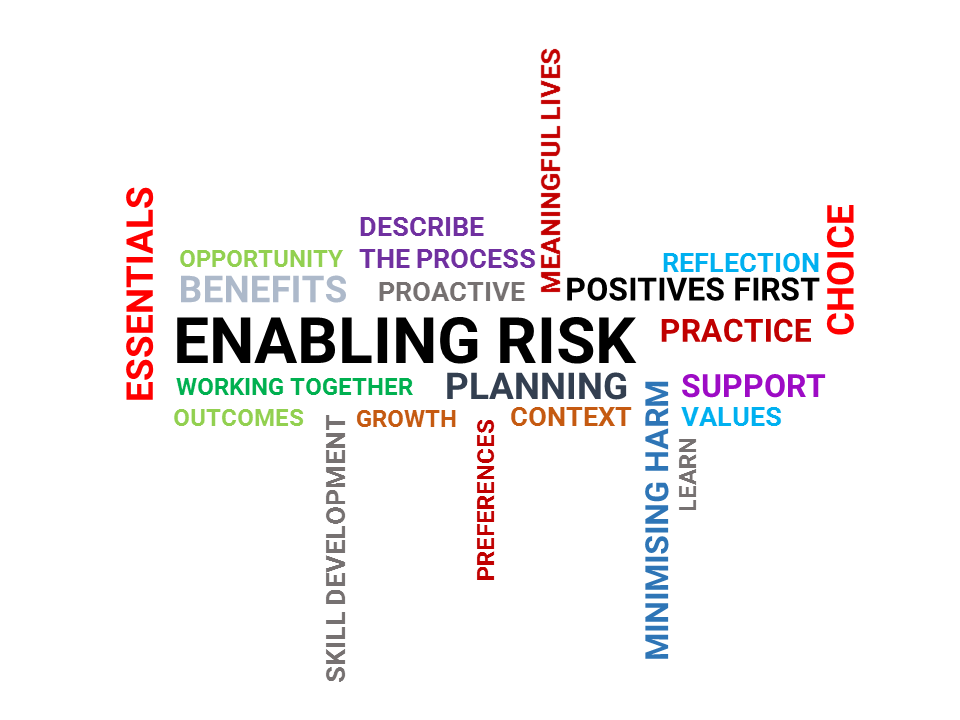 COMPLETE WORKBOOKwww.enablingriskresource.com.au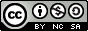 CC BY-NC-SAThis work is licensed under a Creative Commons Attribution-NonCommercial-ShareAlike 4.0 International License.A suggested way to cite this resource: Bigby, C., Douglas, J.M., & Vassallo, S. (2018). Enabling Risk: Putting Positives First. An online learning resource for disability support workers. Retrieved from: www.enablingriskresource.com.auAbout this resourceEnabling Risk: Putting Positives First has been developed specifically for disability support workers. Enabling people to take risks is an integral part of disability support work. It is also important that practice leaders, frontline managers, senior managers are aware of the essentials of enabling risk outlined in this resource as they play a significant role in creating the right environment for support workers to put risk enablement into practice. This resource is designed to provide an introduction to enabling risk. You will be introduced to the ways you can support people with cognitive disabilities, including people with intellectual disabilities and acquired brain injury, to make choices and be involved in activities that may involve some risk while minimising potential harm to themselves or others. There are many positives in supporting people with cognitive disabilities to participate in positive risk taking. Working from a risk enablement approach ensures that you provide empowering support that enables the people you support to live an engaged and meaningful life.This video is an introduction to this resource. 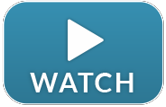 This online learning resource is based on review of research about risk and from piloting these materials with disability support workers and people with intellectual disability. What you will achieve by working through this resourceBy the completion of this resource you will be able to:Define risk, its types of outcomes and factors that influence risk-taking behaviourDescribe The 4 Essentials of Risk Enablement Describe The Risk Enablement Process for supporting people with cognitive disabilitiesApply the process of risk enablement to different case scenariosDescribe the benefits of working in a way that enables choices that involve riskHow to use this online resourceThis is a fully online learning resource that you can complete at your own pace. It is comprised of 5 separate modules and you are encouraged to work through these in order because the learning material in one module will inform the next one. You can work through this resource on your own, or with the support of a facilitator or trainer in your workplace or training organisation.Each module includes short video talks introducing key concepts and videos of Australian examples of support workers putting risk enablement into practice. This resource includes a glossary. Words that you may not have come across before are underlined and linked to the glossary where a brief explanation is provided. For example, the word engagement. On the website, just click the grey underlined word to see what it means. You can also see the full Glossary online, or download a pdf version in the Resources section.Each module includes activities that can be completed using the downloadable workbook in the Resources section.The workbook also has examples to help you complete the activities in each module. You can discuss your answers with colleagues in team meetings, or if you would like some further guidance you can send an enquiry using the online Contact Form. Suggested answers to the activities are provided in the Resources section.Each module will take you between 30 and 60 minutes to complete.You can view this resource on your mobile phone, tablet, iPad or computer.AcknowledgementsThis online learning resource was led by Professor Christine Bigby and Professor Jacinta Douglas from the Living with Disability Research Centre at La Trobe University. This work was supported with funding from the New South Wales Department of Family and Community Services (NSW FACS). Material presented was developed with input from a wide range of stakeholders including staff from the Living with Disability Research Centre, and industry partners Unisson Disability (formerly Sunshine) and the New South Wales Council for Intellectual Disability (NSW CID). For a list of full credits click here. Full CreditsIcons Used in this ResourceMODULE 1: Introduction to riskIn this module you will learn about risk, including:How risk is describedThe benefits that come from taking risksFactors that influence how we approach riskThis video talk is an introduction to what we mean when we talk about risk. What is risk?When you think about it, you choose to take part in activities that involve risk every day. For example, you might catch public transport to work and risk that the bus service will be delayed. But there is also the possibility of getting to work early if the service is running too well.All activities that involve risk bring with them the chance of something happening. This means that at the heart of the idea of risk is uncertainty – we are not entirely sure what will happen. So, should you not take part in activities involving risk because you are not sure what the outcomes will be?Stop for a moment and imagine what your life would be like if you did not take the opportunity to try new things like going on a holiday, moving out of home, changing jobs or going on a date. If you proceed through life without participating in risky activities, it is very likely that you will reduce your opportunities for a good life, for growth and development and achieving the things that are important to you. Many positive benefits come from engaging in risk-taking behaviour. Thinking ahead about the ways in which you approach an activity involving risk means that you can engage in risky activities while reducing outcomes you might not want. So, for example, if you were going to invest in the stock market, you could minimise your risk in a number of ways. These include: investing only a small amount of your savings, spreading your investments over many different shares or seeking advice from an expert before you proceed.How ‘risky’ we think something is can change over time – it can become less of a risk with practice and reflection. For example, when beginning to learn how to drive a car, your risk of an accident might be greater than after having had years of driving experience. With practice, you can reduce the risk of an accident because you become able to adapt to a situation, like driving in wet conditions. Types of outcomes from taking riskTaking a risk is about “doing” something that brings with it an unknown outcome. When we take a risk, we can experience outcomes that are either positive or negative. These positive and negative outcomes can belong to different categories, depending upon the activity you are doing. These outcome categories include: Psychosocial Well-Being: this relates to one’s emotional, psychological, mental and social health or well-being. When disability support workers think about outcomes that happen from taking risks, they often do not think about psychosocial outcomes for the people they support. This could be because it is not something that can be easily seen. If, for example, you attended a social event, a positive psychosocial outcome would be that you made new friends. A negative psychosocial outcome would be that people stared at you, or you felt ignored by others at the event.Physical Health and Safety: this relates to injury to the body. If you wanted to join a yoga class, positive outcomes could include you becoming more relaxed or having better muscle tone. A negative outcome would be a pulled muscle from doing a difficult pose. Financial: this relates to the use of money. If you were wanting to take out a loan to buy a house, a positive outcome would be that you could make a profit if you sell the property at a time when property prices rise. A negative outcome would happen if you were not able to keep up with the home loan repayments. A summary of outcomes from risk is provided in Figure 1 below.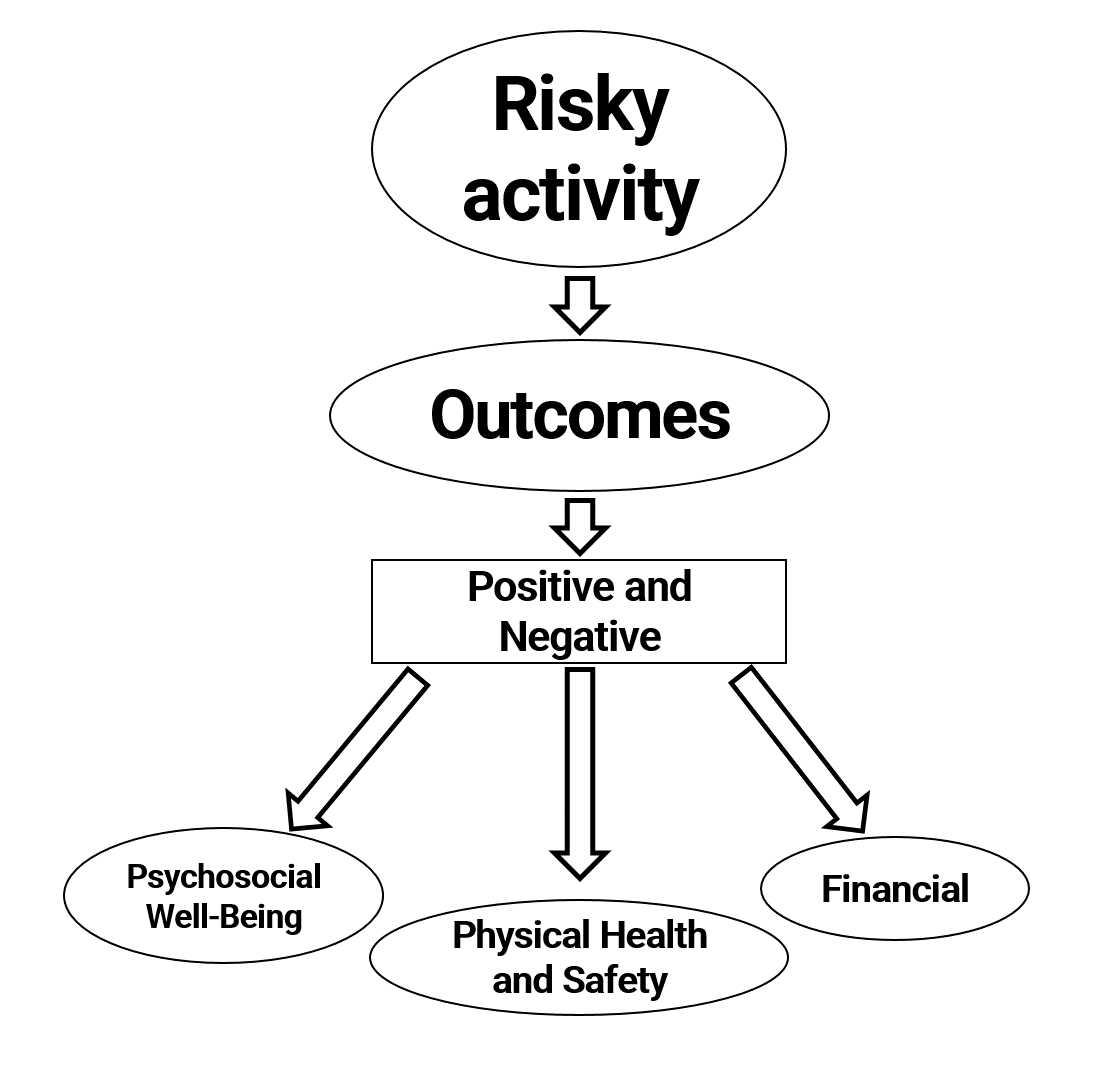 Figure 1 Outcomes from riskBenefits come from taking risksIt is important to recognise that there are benefits to be gained from engaging in activities involving risk. Often, it is easy to think of risk as something dangerous, but this is not always the case. When disability support workers were asked to think about some of the benefits of taking risks in their own lives, they said that taking risks helped them to:learn new skillslet gohave new experiencesbuild confidencelearn how far their ‘comfort zone’ could be stretchedhave more motivation to try new thingsmeet new peopleincrease engagement, interest and enthusiasmWhen people choose to avoid risk, or are risk averse, it is usually out of fear of something going wrong. However, by doing this, positive experiences may also be lost and opportunities to grow and develop limited. It is worthwhile remembering that sometimes the biggest risk comes from not taking a risk at all. What influences whether someone takes a risk? In spite of the potential for positive outcomes, many factors can determine whether someone decides to follow through in taking a risk or not. These influences can be internally-driven (i.e., by the person themselves) or externally-driven (i.e., by other people’s opinions or actions). Things that influence whether someone takes a risk includes:Core Values – Our core values drive our behaviour. We can value honesty, integrity, learning and feeling connected to others, just to name a few. We act in ways that express our core values.“I value learning from new experiences and taking this risk will help me to learn and grow.”Prior experience – This means having the opportunity to undertake risk, learn from it and try again. “I have taken this risk before and I can do it again. I know that I am better able to deal with the risk this time around.”Knowledge – Having information about the amount and type of risk involved will determine whether you will undertake the risk.“Do I have enough of an understanding about what I am about to participate in for me to want to take this risk?” Context or environment – This includes the influence your family, friends or workplace have on your decision to take a risk. It also includes other things like cost, physical space, catering, weather.“Am I supported to take this risk by the people around me?”“Will the room be large enough?”ACTIVITY 1: Reflecting on my risk-taking behaviour This activity asks you to reflect upon risks you have taken or were prevented from taking in your own life. As part of this process, you will consider the positive and negative outcomes associated with the risk and the categories to which they belong.This activity has 3 separate questions. Please read the instruction carefully, then complete each of the tables below. Think of a time when you CHOSE to undertake a risky activity. Write the activity at the top of the table, then complete the sections. A completed example has been provided for you.COMPLETED EXAMPLEYOUR TURN Now, complete this table for a risky activity that you chose to participate in. Think of a time when you CHOSE to NOT participate in a risky activity. Write the activity at the top of the table, then complete the sections. A completed example has been provided for you.COMPLETED EXAMPLEYOUR TURN Now, complete this table for a risky activity that you chose NOT to participate in:Think of a time when you were PREVENTED from undertaking a ‘risky’ activity. For example, it could have been a friend, family member, partner or employer who discouraged you or prevented you from doing something you wanted to do. A completed example has been provided for you.
Write the activity at the top of the table, then complete the sections.COMPLETED EXAMPLEYOUR TURN Now, complete this table for a risky activity that you were prevented from participating in: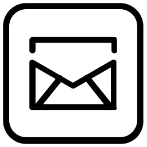 If you have any questions about this module, or would like some further guidance about the activities, you can send an enquiry using the Contact Form. Suggested responses to the activities are provided in the Resources section.Summary: Module 1Developing an understanding of risk will help you to enable the people you support to take risks. This module has highlighted that:Risks do not have predictable outcomes but potentially negative outcomes can be reduced through a range of strategies Risks can have positive benefitsTaking risks provides an opportunity to learn new things and live an engaged and meaningful life for all of us.NEXT: Module 2: Enabling Risk for the People You Support explores risk enablement in disability support workMODULE 2: Enabling risk for the people you supportIn Module 1, you learnt about risk and considered the gains from engaging in risk-taking behaviours in relation to your own life. You also considered what it felt like when you were not supported to undertake activities that were risky.In this module, you will begin to learn about the importance of enabling the people you support to participate in activities involving risk. You will learn about:Risk enablement in disability support work, including how it forms part of your duty of care to the people you supportViews from people with intellectual disabilities about what it means for them to take risksWhat reduces opportunities for people with cognitive disabilities to take risksThis video talk is an introduction to what we mean when we talk about enabling risk. What is ‘risk enablement’?Risk enablement, also called positive risk taking, is a way of supporting people with a cognitive impairment such as intellectual disabilities, traumatic brain injury or dementia to participate in activities that involve risk. It is an approach that you can use in your work which helps to maintain peoples’ choice and control over activities. Working with people with disabilities means that you support them to make judgements and you also have to make some of your own in the process. On the one hand, you must respect the preferences of the people you support and their right to make decisions and exercise control over their own lives. On the other hand, you have a duty of care to take reasonable actions to ensure safety and well-being. This does not mean you cannot support people to take risks. It means you need to enable risk taking whilst also respecting preferences and minimising potential harm. Risk enablement practice asks you to consider the situation like this: “How can I support a person with cognitive disability who wants to participate in activities which involve risk, while reducing their potential for harm?”Therefore, risk enablement involves you thinking about what the person in a given situation wants. It involves you thinking differently about the support that you provide so that you can respect choices while minimising harm.Getting the balanceWhen enabling risk, it is important to remember that there is a balance between respecting the rights of people with cognitive disabilities and safeguarding their wellbeing. Achieving this balance can be challenging. People with cognitive disabilities have the same right to take risks as any other member of society but often rely on others to support them to do so.Everybody wants to be sure that the people they support are not harmed. However, when you work in a way that places more importance on protection and control, you become less likely to support risk-taking behaviour and you become ‘risk averse’. What also happens as a result of this pattern of work, is that the dignity, choice and independence of the people you support may be compromised. Figure 2 below helps to show this using a graph.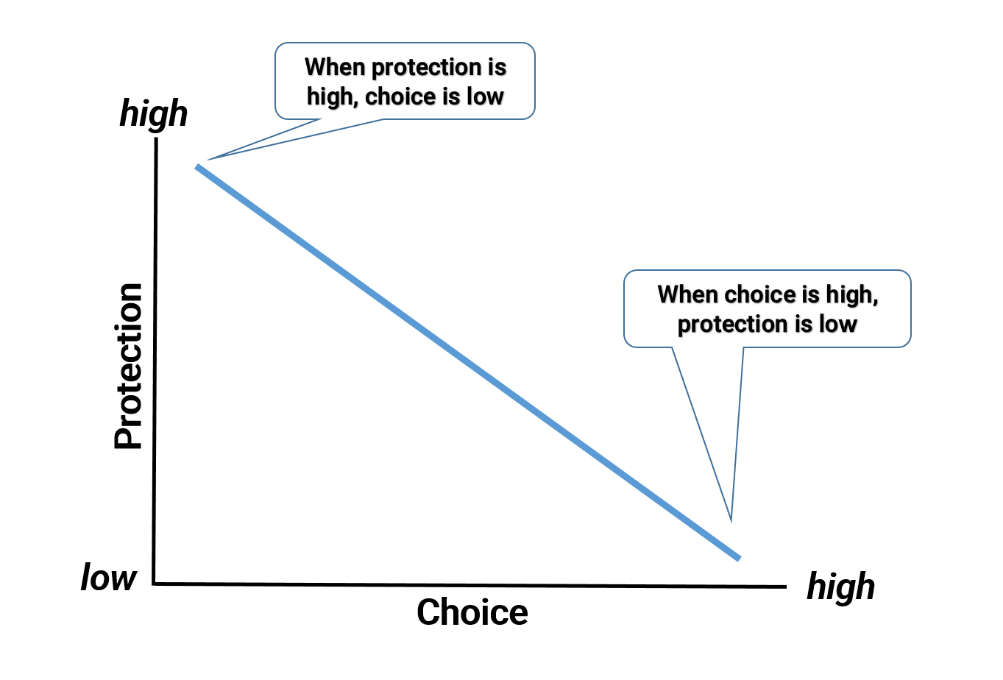 Figure 2 More protection means less choiceAchieving a balance between enabling risk and minimising harm takes time, training, practice and reflection. As a support worker, you have an important role in enabling the people you support to take risks so that they can have new experiences and become more engaged in their day-to-day lives. Supporting positive risk taking means that you support positive benefits like the ones we described in Module 1. Can anyone with a disability be supported to take risks?Risk enablement works for everyone. It is about knowing the person and their preferences first. Everyone has preferences although people communicate them in different ways – through words, signs, gestures or actions. Everyone can be supported to take risks. How people with intellectual disabilities feel about taking risksA group of people with intellectual disabilities from the NSW Council for Intellectual Disability (CID) were asked to describe how they felt about being involved in risk-taking activities. This is some of what they said:A lot of people with disabilities want to do things, but we don’t know how to fit inI wouldn’t like it if someone told me what to doIf you’re gotta learn, you gotta learn like anyone else. I don’t want royal treatment. [Support workers] need to realise they can do it [enable risk]We are so focussed on the [support worker] and the parent, we forget about the person.The risk is that they [the support worker] won’t take the riskI want to show…what I can doCan’t take away something [someone] loves doingPeople with intellectual disabilities want to be supported to take risks, do new things, do things they love and show what they can do. The core purpose of your work is to enable the people you work with to do what they want to do. You play a vital role in supporting them to live full lives that reflect their own values and choices.What gets in the way of enabling risk for people with cognitive disabilities?Sometimes, there are obstacles – real or perceived – that can get in the way of making risk enablement work. You will come to learn how these might be managed as you work through the later sections of this resource. Thinking about the work you do now, you might be able to identify some of the things that can get in the way of providing the right balance of choice and control to the people you support:Family and staff preferences: Family members and support workers can adopt an overprotective ‘parenting’ role. This approach, called paternalism, can influence choice and be restrictive, often limiting opportunities. Let’s think about this scenario. The person you support wants to go for a walk outside on a warm day, but you are concerned they might get sunburnt and you decide you should both go for a drive in the car instead. Can you see how this outcome did not support the person’s choice to go for a walk? In this case, you could have thought about how to minimise harm in a way that you yourself might do it. You might have suggested, for example, wearing a hat, putting on sunscreen, or taking a bottle of water. You could also limit the walk to no more than 30 minutes. This risk can still be enabled and can be done in a way that reduces the risk of sunburn. Core values: These can affect the quality of the support you provide. So, if protection is one of your core values, then you might be more likely to make decisions which are suited to you rather than the individual you support. For example, you might do all the cooking for fear of anyone getting burnt from using the hot stove. Remember, risk enablement requires balance. 
Ways of communicating: One way attitudes are demonstrated in the workplace is through the use of language. Consider these statements from support workers:“I’ll do this bit, Sarah. It’s a sharp knife and too dangerous for you.”“Stand back, Robert, the stove is hot. Don’t get too close.”Communicating in this way suggests that these support workers are concerned with protection. We can start to change this approach, however. The statements have now been changed to demonstrate how you might speak when enabling risk:“Sarah, would you like to cut these vegetables? I’ll show you how.”“Remember, Robert, the oven is hot.”Time: Sometimes support workers often feel there is limited time to get everything done. Enabling risk may require you to prioritise some aspect of your work over others. For example, on a given day, you may be required to spend more time filling out paperwork and this means you spend less time with the person you support. Shifting your thinking and planning will help you get the balance.Worried something will go wrong: Support workers often express their fear about getting into trouble from their manager or the organisation if the person they support is hurt through an activity involving risk. Working through this online resource will help you to learn how this worry might be managed by exploring the way your organisation supports risk enablement.
Lack of training: support workers come from many different educational backgrounds and bring with them life experiences. Learning about techniques to support people with cognitive disabilities, like learning about enabling risk, should be an ongoing part of your working life. Completing training, like this is one way forward and will enable you to improve the quality of care you provide.What happens over time when disability support workers try to eliminate risk?Risk can never be fully eliminated because risk also comes from not taking any risks at all.A disability support worker who adopts risk averse practice can diminish a person’s self-esteem, confidence and independence. There is also reduced opportunity for people being supported to learn and develop new skills. Unwanted physical and psychosocial outcomes can result.A cycle of dependency is created when a risk averse approach is used. This means that the people you support are forced to rely on the support of others for their basic needs to be met.When a support worker does not enable risk, they actually encourage the person they support to become more dependent on others for help. Wanting to eliminate risk creates an environment where there are no opportunities for people with cognitive disabilities to have a chance to learn from either failure or success and they can therefore become more vulnerable. An example of a cycle of dependency is shown in Figure 3. In this example, John is not enabled to prepare his dinner, nor does he have any choice over how he would like his food prepared. His disability support worker prepares his dinner alone. John is disengaged. Amongst other things, over time this creates a cycle of John being reliant on others for food preparation.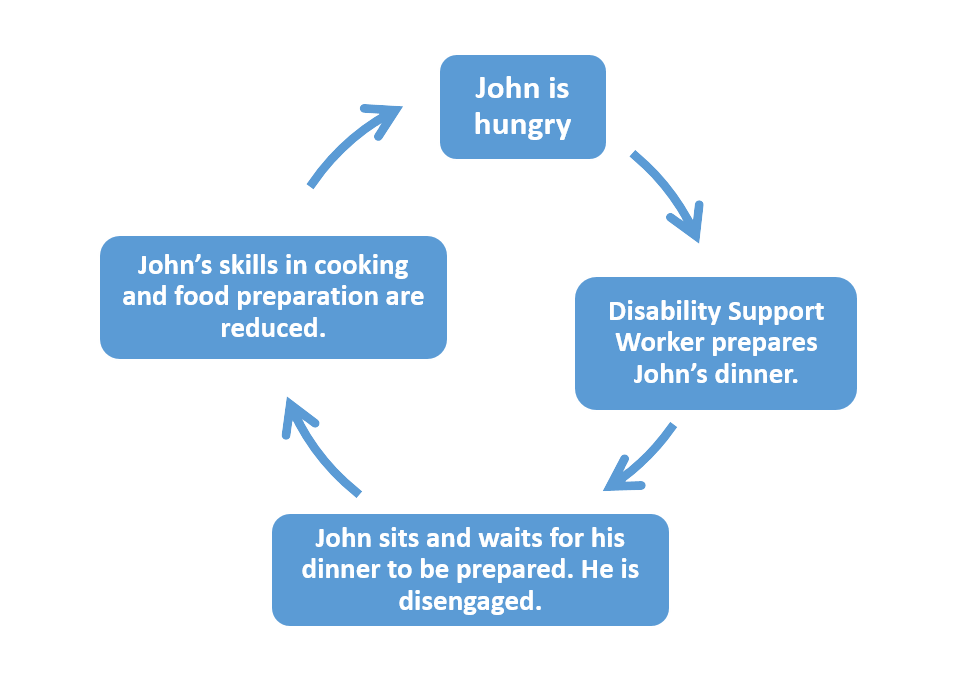 Figure 3. Cycle of dependency is created when risk is eliminatedCan you remember those feelings you had when you were not supported to take part in a risky activity (see your response for Activity 1, Part 3)? A person with cognitive disability who is prevented from undertaking an activity involving risk would likely feel the same way. Eliminating risk should not be a part of the way in which you provide support. Your role is to enable people with cognitive disabilities to live an engaged life.ACTIVITY 2.1: Thinking about Risk EnablementComplete the table provided below by re-writing the missing statements. A completed example is provided for you at the top.ACTIVITY 2.2: Maggie’s Cup of Tea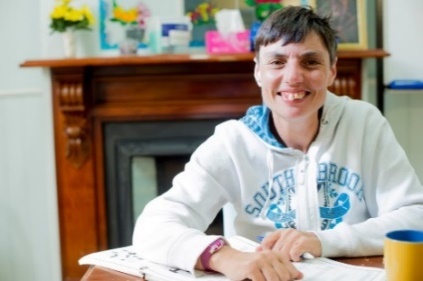 Read about Maggie’s scenario below, then answer the 
questions. Maggie’s Cup of Tea Maggie enjoys having cups of tea throughout the day. She has limited strength in her arms to lift a heavy kettle. Her disability support worker, Carol, was scalded with boiling water when she was a child and so she is concerned about Maggie burning herself.The kettle is kept in a locked staff office at all times. When Maggie wants a cup of tea, she has to wait for staff to make it for her. Sometimes, staff are busy supporting other residents and so Maggie can be left waiting for some time. Other times, staff forget to bring Maggie her cup of tea.What is considered to be the “risk” for Maggie.Write your response in the box below:List all the things that are ‘getting in the way’ of enabling Maggie to make a cup of tea.Write your response in the box below:What has happened to the balance of protection and choice in Maggie’s situation?Write your response in the box below:Write all the ways that you think Maggie’s risk can be minimised, so as to enable her to make her cup of tea. An example has been provided for you.Write your response in the box below:Thinking about the work that you do, and the experiences that you have had, can you remember a scenario when a person with cognitive disability was so protected from possible harm that they had little choice? Describe what happened. What did you think about this? Write your response in the box below:If you have any questions about this module, or would like some further guidance about the activities, you can send an enquiry using the Contact Form. Suggested responses to the activities are provided in the Resources section.Summary: Module 2Enabling risk for the people you support is a means to support them living a full and engaged life. In this module you learnt that:Risk enablement requires an ongoing balance between supporting a person’s choice while minimising harmPeople with intellectual disabilities want to be supported to take risksSome things get in the way of supporting riskRisk can never be fully eliminated for anyone.NEXT: Module 3: The 4 Essentials of Risk Enablement explores the key things you need to think about when enabling risk for a person you support.MODULE 3: The 4 Essentials of Risk EnablementIn this module, you will learn about the 4 Essentials of risk enablement. Knowing about these Essentials is important because these are the things you need to think about to enable risk for the people you support. You will learn that:The process of risk enablement starts with the person’s choice.The 4 Essentials occur in no particular order, and sometimes all at the same time.Thinking about how much attention you give to each of these 4 Essentials is necessary for a successful risk enablement approach.This video talk is a brief introduction to the 4 Essentials of Risk Enablement.Being Person CentredAll of the 4 Essentials require you to be person centred.The person you support is at the heart of everything you do as a disability support worker. Being person centred is at the core of putting the 4 Essentials into practice. You need to know the person, their individual situation, their wants and desires. What is important to them? Spending time with the person and listening to their choices is a key part of the risk enablement process. Thinking about the people with cognitive disabilities that you support, you will understand that there is not a ‘one size fits all’ approach to being person centred. Everyone’s needs are different. The more you know a person the better you will understand their preferences and enable them to take risks. ACTIVITY 3.1: Josh’s Big TripWatch the video “Josh’s Big Trip” and then answer the questions.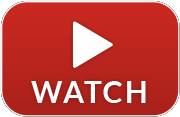 Josh is excited about going on a trip to Newcastle, but just as the group is about to leave, he changes his mind about going. Why does Josh react in this way?Write your response in the box below:Leon, Josh’s Disability Support worker, phones Pete to seek advice. Instead of making a phone call, what could Leon have done to further understand Josh’s choice?Write your response in the box below:Thinking about the work you do, what are some of the ways in which you practice being person centred when supporting a person with cognitive disability? Examples have been provided for you.Write your response in the box below:The 4 EssentialsThe 4 Essentials of Risk Enablement are:Putting positives firstBeing proactiveStaying true to preferencesMinimising harmThese are shown in Figure 4.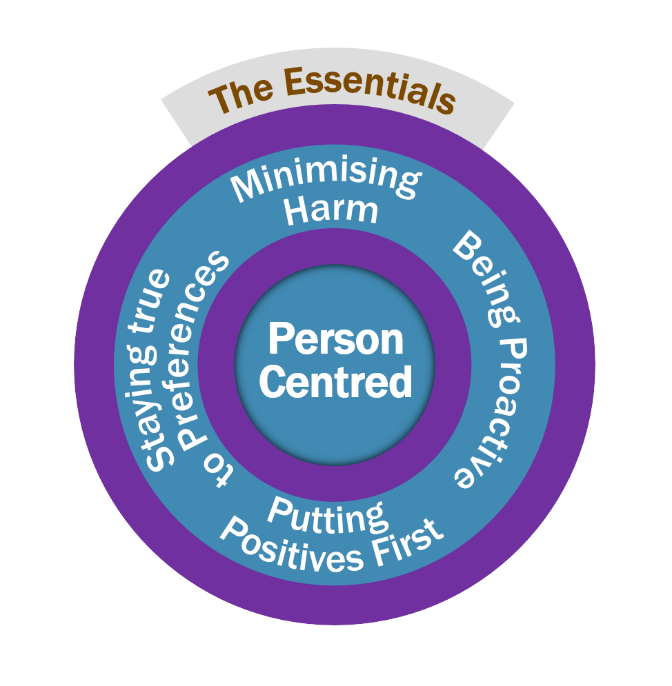 Figure 4 The 4 Essentials of Risk EnablementIn Figure 4, you will notice that the Essentials are located together in the circle. This shows you that, in practice, they all happen at the same time. One Essential is not more important than the other, they are in no right order and you need to think about all of them together Another way of looking at the 4 Essentials is shown in Figure 5. In this case, the figure shows that all of the Essentials are given the same amount of attention because each ball is the same size.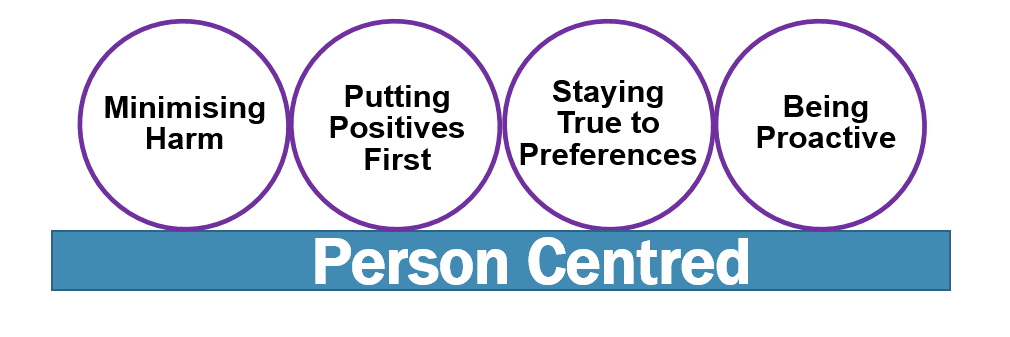 Figure 5 The 4 Essentials are all given the same amount of attentionTo make the process of risk enablement work, you will need to think about how much attention you give each Essential at any time for the person you support.There will be times when you will need to give more attention to one Essential over others. This is part of the process, and a judgement that you need to make. But you must weigh up all of the Essentials before making any judgement. Figure 6 demonstrates one example of where more attention is given to some Essentials over others. The larger the ball, the more attention the Essential has been given. You will also find yourself needing to do this at times, depending upon the person you are supporting and the situation they are in.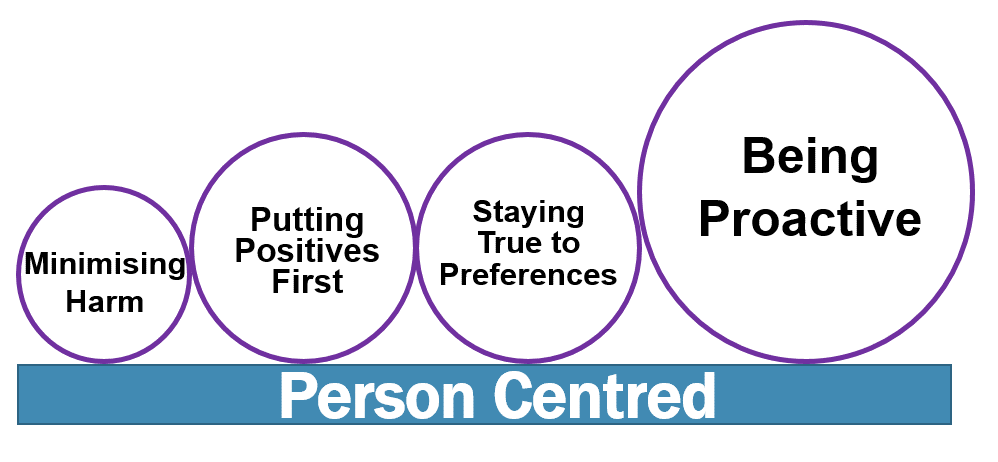 Figure 6 Some Essentials are being given more attention as shown by the larger sized balls. Risk enablement is a dynamic process. It is constantly changing, depending upon the situation and the person’s needs. When you focus on all of the Essentials at the same time the process will lead to better quality of life outcomes for the people you support.This video talk is a brief introduction to the 4 Essentials. While you work through this module, consider the following question: How could the 4 Essentials help you to enable risk for people with cognitive disabilities, so that they live more meaningful and engaged lives?Putting Positives FirstPositive outcomes can come from taking risks. In Module 1, you were introduced to the positive benefits of engaging in risk. Remember those feelings you experienced when you took a risk in your own life and it had a good outcome and how your feelings changed when you were not supported to take part in a risky activity?Putting Positives First is about supporting positive risk taking. This Essential is not about eliminating risk. When supporting an individual with cognitive disability, you need to remember the benefits they can achieve from engaging in supported risk taking. Attempting to avoid risk will create negative outcomes. Table 1 below shows some of the benefits you can get from putting positives first compared with what is achieved through trying to eliminate risk. Table 1. Outcomes that can come from risk enablement versus risk elimination ACTIVITY 3.2: Tom’s Business IdeaWhat is Tom’s “exciting news”?Write your response in the box below: What could be the ‘risk’ in Tom’s situation?Write your response in the box below: Describe how Tom’s dad demonstrates Putting Positives First when talking with Tom.Write your response in the box below: 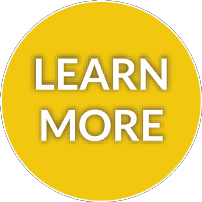 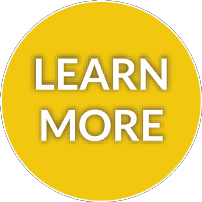 Being ProactiveWhen someone you support wants to participate in a risky activity, you need to spend some time working out how to make this happen. Saying ‘no’ can often be an immediate reaction, especially when at first you might not be sure how to make the activity happen. You might also need to provide support in a different way which could be unfamiliar to you and will take time to think about and plan. In risk enablement, Being Proactive is about identifying the risk and then finding a way forward for the activity to go ahead. When the person you support wants to undertake a risky activity, you should change your reactive response from ‘no’, to a more proactive response like: “Let’s see how we can make that work for you”This Essential encourages you to think about being positive. You need to think about your response and think ahead about making this activity occur so that the person can follow through on their preference. The choice to participate in activities involving risk belongs to the person you support and your task is to make their choices happen.ACTIVITY 3.3: Gloria goes Rock Climbing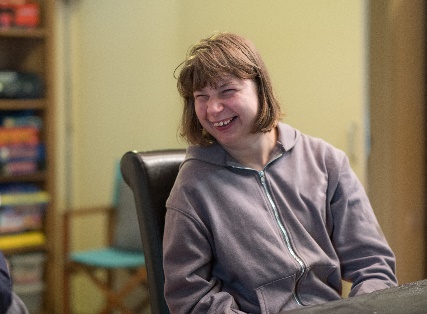 Read about Gloria’s scenario and then answer the questions.Gloria is going rock climbingGloria is a 25-year-old woman with intellectual disability who likes trying out new sporting activities, keeping fit and meeting other people. She has low support needs. Gloria saw a documentary on television recently where people with intellectual disabilities were learning how to rock climb and she has been talking about it ever since. She is keen to get the activity booked as soon as possible. Identify all of the things that you would consider to be positive risks if Gloria were to go rock climbing.Write your response in the box below: 
Identify all of the things that you would consider to be negative risks if Gloria were to go rock climbing.Write your response in the box below: If you were Gloria’s disability support worker, how would you respond if you were being reactive?Write your response in the box below: If you were Gloria’s disability support worker, how would you respond if you were being proactive?Write your response in the box below: Thinking about the work you do, can you remember a time when you or someone you work with was reactive rather than proactive while supporting a person with intellectual disability to undertake an activity? Explain the scenario. What are your thoughts about this?Write your response in the box below:Staying True to PreferencesStaying true to preferences means that you need to understand the preferences of the person you support and then act on those. This Essential asks you to consider: What does this person who is in this position want?As a disability support worker, you will need to work closely with the person and others who know them well to further understand and explore the risk they want to undertake. Talk with the person to determine the severity of the risk and then make a judgement about proceeding with either of the following:continue with the person’s chosen activity and reduce likely harm, orhelp the person consider other ways of following their preferenceFigure 7 below helps to display how you can think about this Essential in your practice. 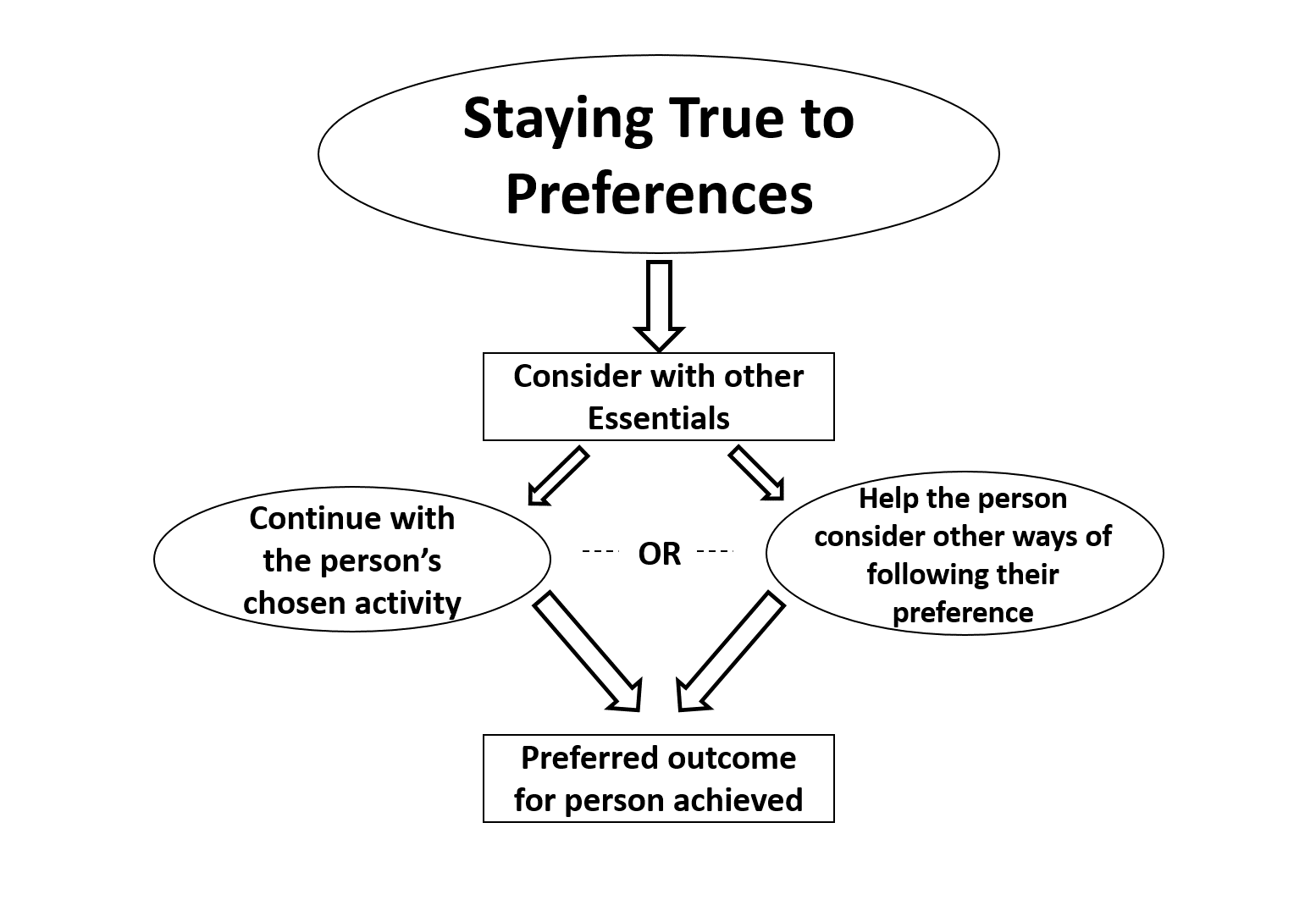 Figure 7 Staying True to PreferencesWhen you stay true to a person’s preferences, you maximise their choice and control. ACTIVITY 3.4: Josh wants a PhoneWatch the video “Josh wants a phone” and then answer the questions.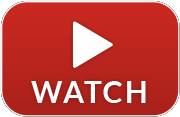 Why does Josh want a phone?Write your response in the box below: What are considered to be the positive risks for Josh in this scenario?Write your response in the box below: What are considered to be the negative risks for Josh in this scenario?Write your response in the box below: Describe how Josh’s disability support worker goes about Staying True to Josh’s Preference while reshaping his choice.Write your response in the box below: ACTIVITY 3.5: Dan’s TrekWhat is Dan’s preference?Write your response in the box below: What could be the ‘risk’ in Dan’s situation?Write your response in the box below: Owen, one of the disability support workers suggests an alternative activity for Dan. What is the alternative activity and how does Dan respond?Write your response in the box below: Tony is the disability support worker who arrives to take over the afternoon shift. What does he suggest as a way forward so that they stay true to Dan’s preferences?Write your response in the box below: Minimising HarmMinimising harm while enabling a person with cognitive disability to take risks is an important balance you need to manage. Harm minimisation is not the same as harm elimination. This Essential involves you thinking about reducing likely harm that may occur to one of the following areas of a person’s life:FinancialPsychosocial Well-Being Physical Health and SafetyOften, support workers explain that they find themselves giving more priority to reducing harm, but this approach is aversive and can prevent an individual from engaging in risk. Think about this scenario: You are Gemma’s support worker. Gemma wants to go swimming, but you say ‘no, it is the middle of winter, and you will catch a cold. Let’s stay inside and watch television today.’Here, you focussed mostly on Minimising Harm rather than thinking about all of the Essentials at the same time. A risk averse approach was taken so risk was not enabled. Figure 8 shows what the Essentials can look like when more attention is given to Minimising Harm.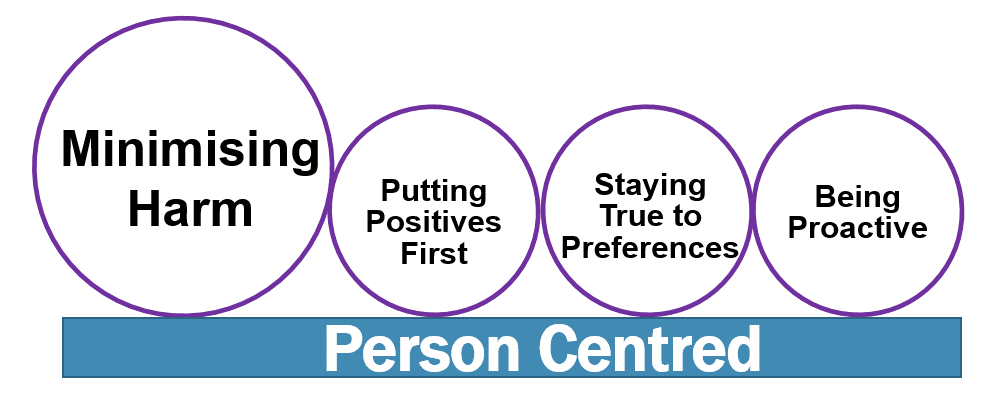 Figure 8 More attention is given to Minimising HarmRemember, risk also arises from avoidance. What risks do you think there were for Gemma from saying ‘no’ to her going swimming? (see Table 1 for some ideas).ACTIVITY 3.6: Tanya’s DateTanya has been asked out on a date by someone she met at the gym and she is excited about going. What does her mum think is the ‘risk’ to Tanya in her situation?Write your response in the box below: What does Tanya want?Write your response in the box below: What things does Tanya’s disability support worker ask her to think about as a way to minimise harm?Write your response in the box below: If you have any questions about this module, or would like some further guidance about the activities, you can send an enquiry using the Contact Form. Suggested responses to the activities are provided in the Resources section.Summary: Module 3Enabling risk requires that you give your attention the 4 Essentials of Risk Enablement at the same time. In this module you learnt that:Being person centred means knowing the personRisk enablement always considers both the positive and negative benefits of risk takingBeing proactive not reactive assists in positive risk-takingStaying true to an individual’s preference maximises choice and controlMinimising harm cannot be your only focus.NEXT: Module 3: Extra Activities to extend your learning about some of the Essentials of Risk Enablement. Module 3: Extra ActivitiesExtra Activity 3.2: David’s Skateboard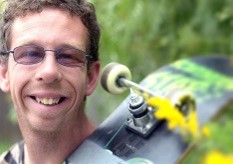 Read about David’s scenario and then answer the questions.David’s Skateboard David has always enjoyed riding his skateboard. He experiences great enjoyment from being able to get out and explore his neighbourhood. Skateboarding makes David feel alive, it enables him to have some independence and keeps him exercising.Recently, David rode over an uneven path, lost balance and fell. This caused a deep graze to his elbow. The wound has taken a couple of weeks to heal fully, but David is otherwise well.David’s disability support worker has instructed that he is to no longer ride his skateboard down the street, only in the backyard.Let’s think about “Putting Positives First” for David. Explain all of the positive aspects that you can think of that he would experience from riding his skateboard when and where he wanted. An example has been provided for you.Write your response in the box below:David’s skateboarding has now been restricted to the backyard. Explain all of the things that you can think of that he would experience from having this change imposed on him. An example has been provided for you.Write your response in the box below:In what other ways might David’s disability support worker have responded to this situation? An example has been provided for you.Write your response in the box below:Thinking about the work you do, can you remember a time when you or someone you work with did not consider “Putting Positives First” while supporting a person with cognitive disability? Explain the scenario. What are your thoughts about this?Write your response in the box below:Extra Activity 3.5: Amanda wants to walk her dogRead about Amanda’s scenario, then answer the questions.Amanda wants to walk her dogAmanda has a dog called Bob. About three times per week, Amanda takes Bob for his usual walk along the nearby foreshore. The walk usually takes about 30 minutes. Today, Amanda’s disability support worker, Sarah, feels that it is too windy outside to walk Bob. She does not want to be out in the cold air and is concerned Bob will be hard to hold on the leash in such weather conditions. Sarah suggests that they compromise and go for a drive in her car with Bob. Amanda agrees to proceed in this way. Sarah knows that Amanda likes milkshakes. During their drive, Sarah drives through the drive-through window at the local fast food restaurant to buy a milkshake for each of them. Sarah then parks the car in a parking bay along the foreshore, so that they can look out onto the beach while finishing their drinks. Sarah looks over at Amanda and is pleased that she appears happy. Bob is asleep. What did Sarah see as the risk in this situation?Write your response in the box below: Do you think Sarah’s suggestion to go for a drive was in fact a ‘compromise’? Explain your thoughts. Write your response in the box below: Explain whether you believe that Sarah remained true to Amanda’s preference.Write your response in the box below: In what ways could Sarah have supported Amanda to take Bob for a walk?Write your response in the box below: Sarah was pleased that she could see that Amanda was happy. Describe whether you think Amanda being ‘happy’ was a good outcome in this situation. Write your response in the box below: Thinking about your own work as a disability support worker, can you remember a time when you or someone you work with did not stay true to your client’s preferences? Explain the scenario and your thoughts about the situation.Write your response in the box below: Extra Activity 3.6: Susan’s Smoothie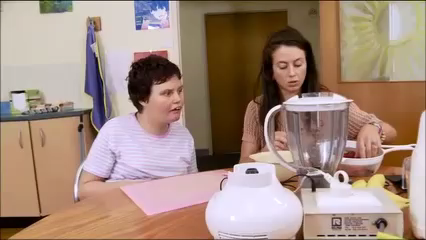 Read about Susan’s scenario, then answer the 
questions. Note that this scenario is in two parts. 
Only the second part has a video. Susan’s Smoothie – Part OneSusan likes to drink strawberry smoothies. Her disability support worker, Karen, is making one for her. Susan’s grip is weak, and Karen does not want Susan to cut herself while chopping up strawberries. Susan would like to be involved, but instead watches while her smoothie is being prepared. She is not participating.What is considered to be the “risk” in Susan’s scenario? Write your response in the box below: Complete the remaining blanks in the figure below to describe what is happening in Susan’s scenario with each Essential.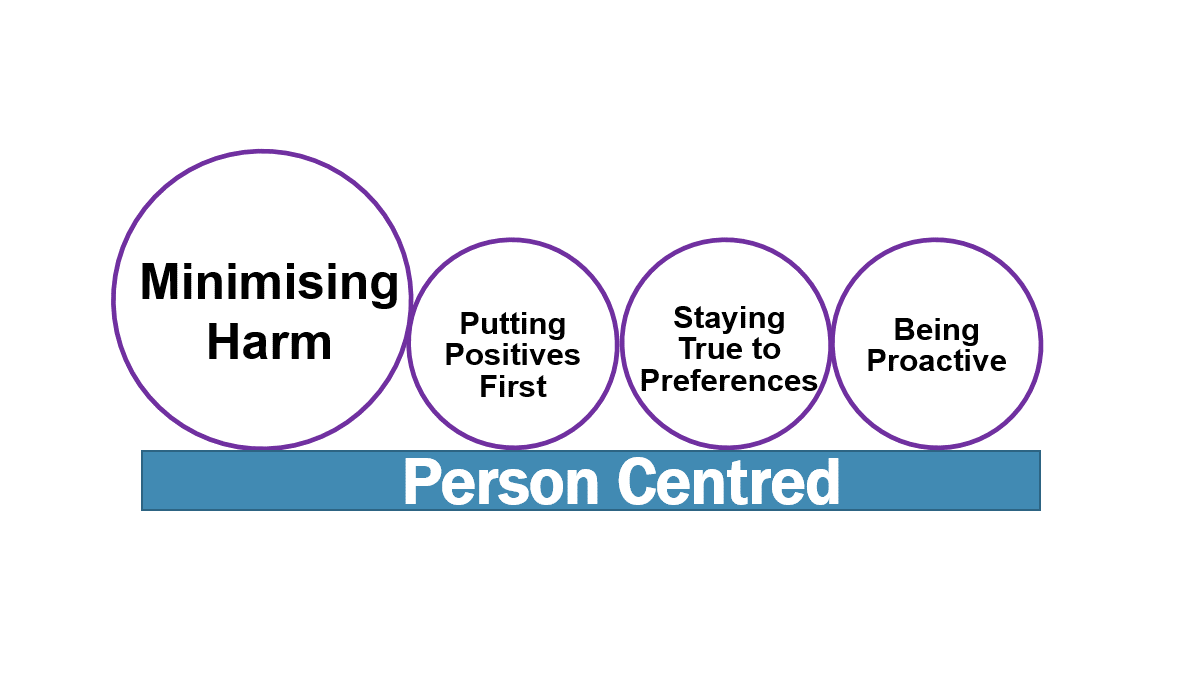 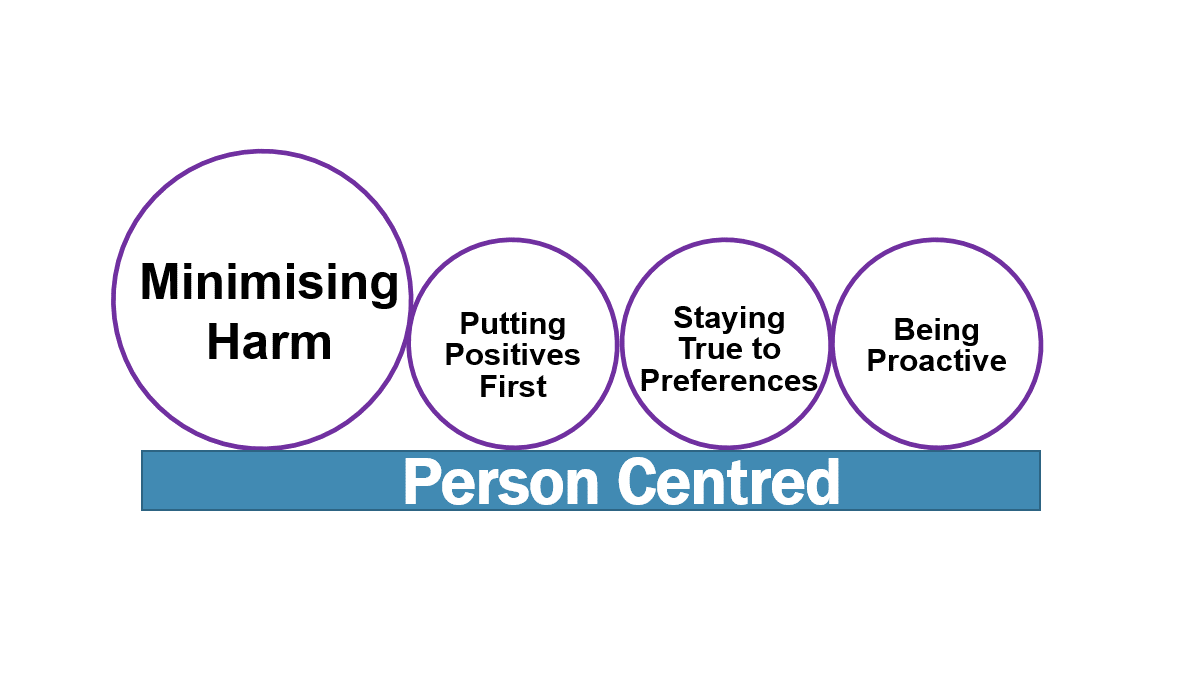 Susan’s Smoothie – Part Two with videoKaren has now completed her risk enablement training and has learnt about the 4 Essentials. Watch the video to see how Susan is now involved in making her strawberry smoothie.Complete the remaining blanks in the figure below to describe what is now happening in Susan’s revised scenario with each Essential.  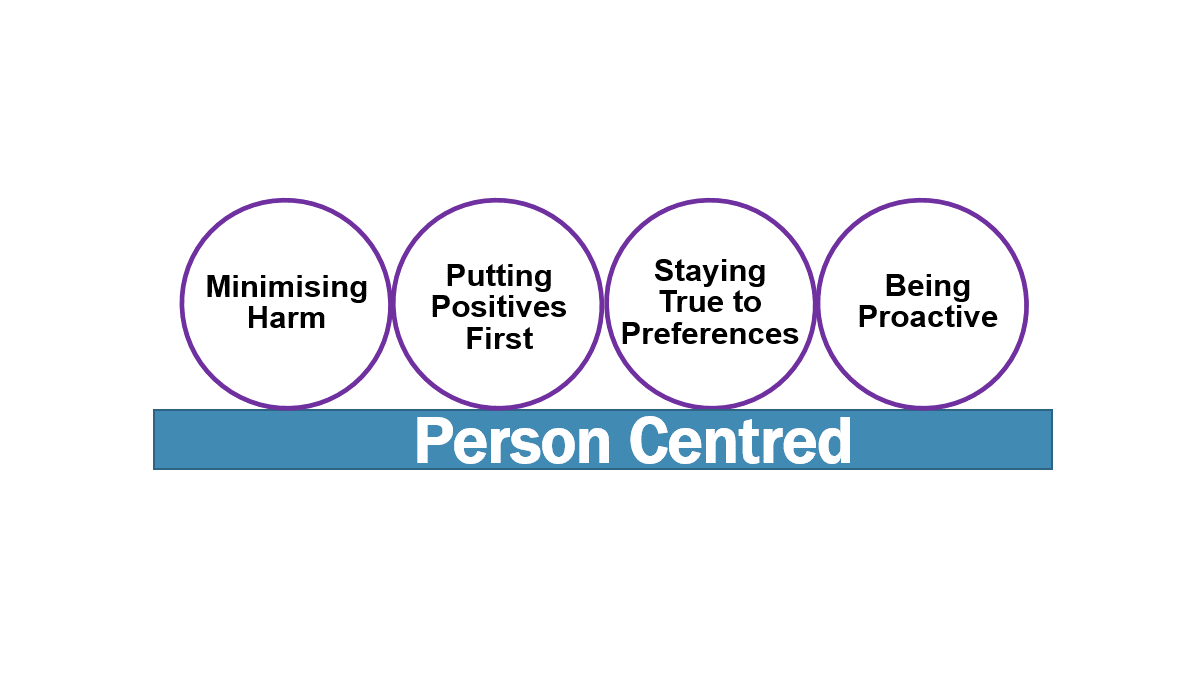 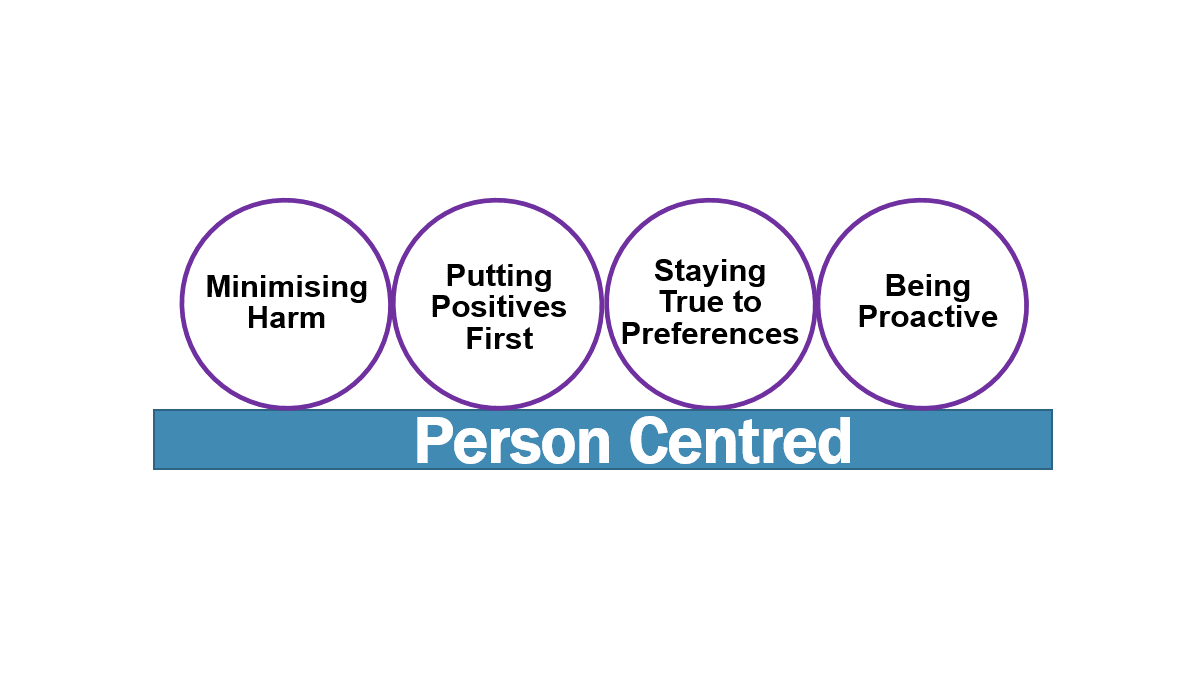 Thinking about your own work as a disability support worker, can you remember a time when you or someone you work with put too much importance on minimising harm? Explain the scenario, the outcomes and your thoughts about the situation.Write your response in the box below: If you have any questions about this module, or would like some further guidance about the activities, you can send an enquiry using the Contact Form. Suggested responses to the activities are provided in the Resources section.NEXT: Module 4: Risk Enablement in Action explores other factors you need to think about when working with The 4 Essentials of Risk Enablement in order to enable risk for someone you support.MODULE 4: Risk Enablement in ActionIn Module 3, you learnt about The 4 Essentials of Risk Enablement. In this Module, you will learn how to put these Essentials into action using the process of risk enablement.This video is an introduction to this module.In this module, you will learn: How to apply the 4 Essentials to your practice using the risk enablement processThat the Risk Enablement Process requires thinking about working together, context, planning and accountability.How to apply the risk enablement process to different scenarios involving people with cognitive disabilities. The Process of Risk EnablementThe 4 Essentials are positioned within a broader range of things that you need to consider to make risk enablement work.These are:Working TogetherTaking Account of ContextPlanningAccountabilityFigure 9 shows how the Essentials fit with the other aspects you need to work with when enabling risk. The process of risk enablement starts with the 4 Essentials.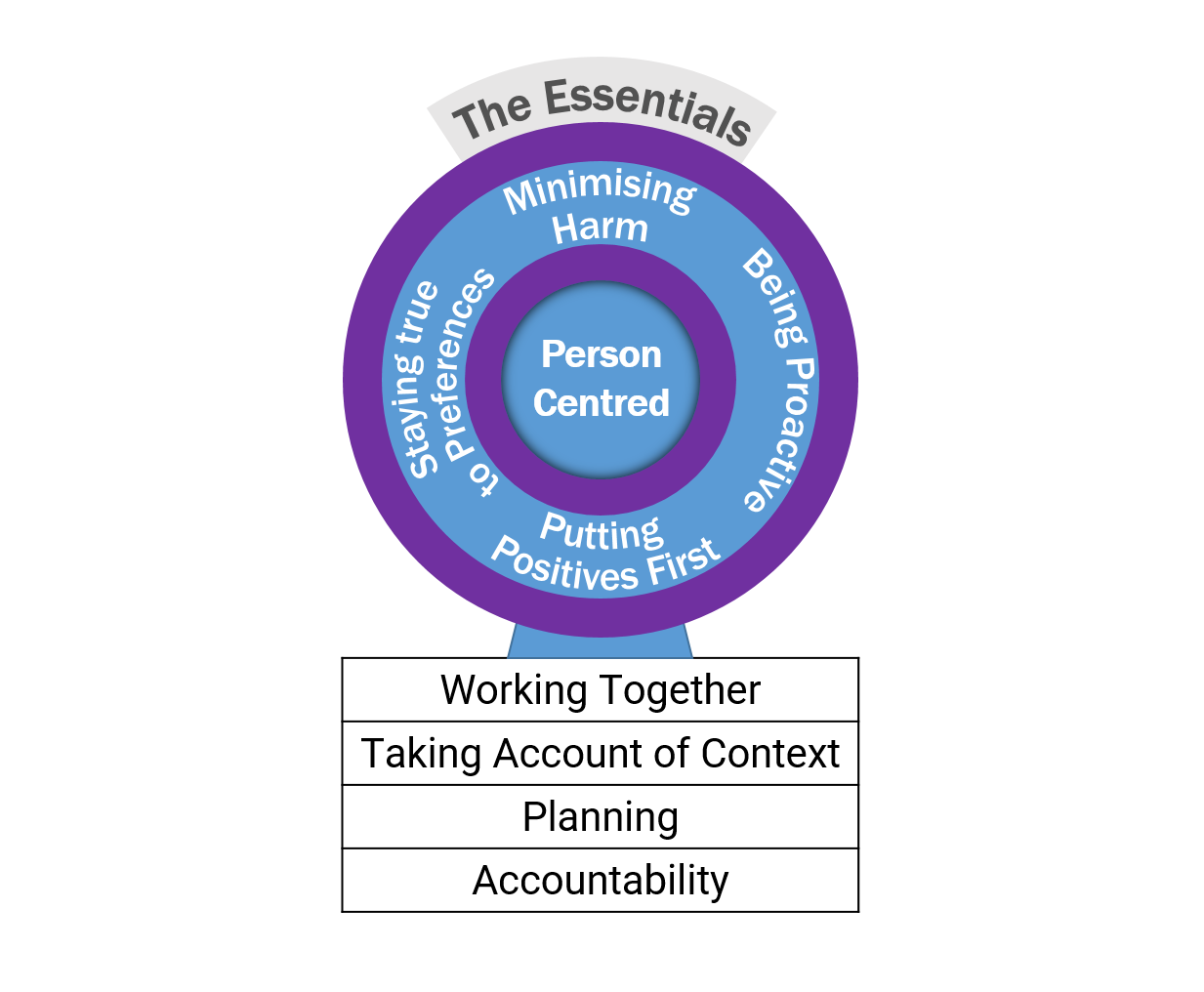 Figure 9 The Process of Risk EnablementWorking Together As a support worker you usually work as part of a team. Enabling risk successfully always requires you to collaborate with the person. Other people you will need to work with may include:Disability support workers at your place of workYour practice leader or front line managerFamily members – for example: parents, brother, sisterFriends of the person you supportOther people living in the group home Others as required – for example: the person’s employer, the taxi driver, health professionalsStaff shift plans might need to change, handover will need to be clear and all staff supporting the person must be aware of the person’s choice to enable a consistent approach to the support provided. Risk enablement requires consistency. It does not work when some of the team revert back to a protective approach. Remember, the 4 Essentials need to be kept in balance during the entire process.Teamwork is a key part of the risk enablement process. When teams work together to reach a common view about enabling risk, this can lead to more reflective and creative approaches around the support you provide.Taking Account of ContextYou will need to consider the context to enable risk-taking behaviour. The context refers to anything in a particular situation you will need to deal with so that risk can be supported. Context can include things like the:Weather – will it be fine to go outside? Cost – what are these and who will pay for them? Accessibility – will the person have easy access to shops and public transport?Walking paths – are these even or will there be stairs the person will need to use?Timing – what times will the movie be shown? What time should the person catch the train to get there?Crowds – when is it least busy at the gallery so the person will behave more comfortably?Physical – what is the space like around the person? This can include the colour of bedroom walls and type of furniture.Social inclusion – will the person become socially isolated if they moved out of home?Catering – will the person have any allergies to types of food being served at an event?This list does not include all items you need to consider because all of that will depend upon what the person you are supporting wants to do. Your task is to make their choice happen by thinking about the context that they are in. PlanningYou will have noticed by now that careful planning is required for risk enablement to work. If there is more risk to manage, there will be more planning. Examples of planning include:Having discussions with people in the teamExploring the context that the risk will occur inFinding out more information about the risk before you proceedThinking about other alternatives that can be undertaken while staying true to preferencesOrganising or booking things like transportTalking to other people that know the person well Trying out alternative activities Risk enablement involves supporting a person with cognitive disability to take risks and this can happen when you have given their situation proper thought and planning so that potential for harm is minimised. Sometimes you cannot plan everything in advance. There are times when you will need to plan as you go about your work. If a situation changes as you are supporting someone, you will need to manage that. We have already noted that risk enablement is a dynamic process, and always changing, so you will need to change with it. AccountabilityWhen enabling risk, it is important to understand that not everything will go as you have planned it. Accountability starts with describing the process. Being able to describe the process is an important part of risk enablement. It allows you to reflect upon your practice and think about what you might do differently the next time so that you are less likely to have a negative outcome. Disability support workers sometimes explain that they worry about what will happen to the person they support, the organisation and themselves if taking a risk involves some negative consequences for the person. In these situations, you are unlikely to be blamed but you will need to be ready to explain the entire process you undertook to enable risk. Using the 4 Essentials will help you do this.What did you do? You can use the process outlined in Figure 9 to help you explain what you did. Describing the process means you can describe what you did to achieve the outcome you got. Scenarios are provided next to demonstrate how to put all of this into action.Case Scenario: Cody is Moving out of Home
This case scenario “Cody is moving out of home” is provided to demonstrate how the risk enablement process begins with the 4 Essentials and at the same time, it also considers the aspects of: Working Together, Taking Account of Context and Planning. It ends with being Accountable.Read through the scenario to learn how the process of risk enablement has been applied to enable Cody to move out of home.Cody has lived at home with his siblings all of his life and he wants to move out of home with two of his mates from work. Cody is a 23 year-old man with intellectual disability.His Dad is concerned and thinks that Cody is not being realistic and that he is just following the lead of his friends, but is also aware that saying ‘no’ is not how to deal with this situation.PERSON CENTREDCody wants to move out of home and live with his friends. He wants to experience living away from his family and to see what it is like to be more independent. Cody feels that the time has now come for him to try this. PUTTING POSITIVES FIRSTDad acknowledges that like many, it is not uncommon for people of Cody’s age to move out of home. Dad recognises this is a milestone and he explores the idea more with Cody. They have a conversation, and his Dad asks, “Cody, what is it about moving out of home that you like?” This approach exemplifies putting the positives first by exploring the idea with Cody rather than operating from a position of protection and choice alone. While Cody’s Dad might be unsure, he proceeds to support Cody from a positive position and together they look at all aspects that are important to Cody. They also discuss aspects that are of concern to Cody. These include monitoring his finances and keeping the house clean.BEING PROACTIVEWhile he does not express this to Cody, Dad is feeling anxious and concerned about Cody moving out of home. He has concerns about how he will pay the bills, how he will support himself, how he will prepare meals and look after himself. He is quietly concerned that Cody will be taken advantage of, by his friends or strangers. However, Dad knows that moving out of home is important to Cody – it is Cody’s choice. Instead of being reactive and saying ‘no’, he reaches out to the parents of Cody’s friends and, together with Cody, they begin planning for ‘moving out of home’. At this stage it is exploration. Dad is working with Cody and not directing. Together, with the other parents and Cody’s friends, they begin to map out what ‘moving out of home’ might look like. Together, they agree that a trial would be good, some sort of pilot, so the three friends can test the waters and see if they like living together and if they can take care of themselves. Together, they begin to plan. Together, they are proactive.STAYING TRUE TO PREFERENCESAs part of the planning, the families engage a support worker to provide support for 6 weekends. The plan is for the three friends and the support worker to begin to test living together. They consider taking it in turns to live at each other’s family homes for the 6 weekends, however, Cody and his friends feel like this is not what they really want, it’s not what moving out of home would really be like. The support worker suggests they could try to book an Air B’n’B for 6 consecutive weekends, in a place that is familiar to each of them. Cody and his friends are very good with their mobile phones and enjoy using apps. With the support worker, they book the Air B’n’B and show their parents how to use the app and they communicate with each other on Facebook as they plan their weekends away. The support worker assists them to think of how they will purchase groceries, do household chores and manage interpersonal conflicts while they are away each weekend. Cody and his friends and the support worker begin the 6 weekends away and experience living away from home.MINIMISING HARMBy using this approach, by working together, planning and thinking about the context within which this experience is occurring, harm is minimised. After the 6 weekends, Cody decides for himself that it isn’t what he really wanted, that he would prefer to stay at home with his family and to go away with his friends on holiday instead. His friends decide to move out of home and move in together and they continue to keep in touch. Cody has decided that he would still like to move out of home in the future, just not right now.ACCOUNTABILITYUltimately, Cody decided to stay at home with his family. The process that was taken to reach this outcome for Cody included:Putting Positives First: Exploring the idea of his move with his DadBeing Proactive: Cody’s Dad engaged in discussions with Cody, Cody’s friends and the parents of Cody’s friends to explore ways to assist in Cody’s move. This included agreeing on a trial move.Staying True to Preferences: Cody’s preference was to move out of home. Some alternate suggestions were offered, so as to help him think about other ways of following his preference (e.g., living at each friends’ house on 6 weekends). The disability support worker suggests booking an Air BnB for 6 consecutive weekends. Minimising Harm: there were many potential risks for Cody – including whether he would be able to look after himself, pay bills, and that he might be taken advantage of when he moved out of home. Harm was minimized through careful planning and with discussions about this with his disability support worker and his friends. ACTIVITY 4.1What are considered to be the “risks” in Cody’s scenario?Write your response in the box below: List the people who “Worked Together” in Cody’s scenario. Examples have been provided for you.Write your response in the box below: Describe what needed to be considered as part of the “Context” in Cody’s scenario. Examples have been provided for you.Write your response in the box below:Describe the type of “Planning” that was undertaken in Cody’s scenario. Examples have been provided for you.Write your response in the box below:Case Scenario: Angela’s Birthday CakeThis case scenario “Angela’s Birthday Cake” is provided to demonstrate how the risk enablement process begins with the 4 Essentials and, at the same time, it also considers the aspects of: Working Together, Taking Account of Context and Planning. It ends with being Accountable.Read through the scenario to learn how the process of risk enablement has been applied.Angela is a 53 year-old woman with intellectual disability. She really enjoys eating sweet foods, especially cake. Angela has Type II diabetes and takes two different types of oral medication (oral hypoglycaemic medication) to keep her blood glucose levels in control. Mostly, Angela does control her diabetes well, though her recent blood test results revealed her glucose control was not optimal. Her general practitioner made some changes to her diabetes medication management plan which Angela has been following for the past fortnight. Next week it is her birthday and she has requested to have a birthday cake at her party. Her friends and family are coming to her home to celebrate with her. Angela lives in a group home that she shares with three other people where there are 24-hour support staff.Her disability support worker, Joan, is concerned about Angela eating cake because of her diabetes. She is further concerned about Angela eating other foods at the party which could affect her diabetes control.PERSON CENTREDAngela wants a cake that she will have at her birthday party to share with family and friends.PUTTING POSITIVES FIRSTRather than operating from a ‘protection’ perspective, Joan, asks Angela what type of cake she would like to have. Angela says that her preference is to have a chocolate cake. Joan recognises that this is a special event for Angela, and puts positives first by not seeking to eliminate the risk that eating chocolate cake could have on Angela’s blood glucose levels. BEING PROACTIVEJoan is quietly concerned about Angela eating foods at her party that will affect her blood glucose levels and then her overall diabetes control. Angela could become unwell and then Joan is aware that she will have to explain what happened to her organisation. Joan discusses with Angela that it would be a good idea to contact her diabetes educator to discuss food choices for her party. Angela agrees, and they organise a meeting with the three of them – Angela, Joan and the diabetes educator. At the meeting, the diabetes educator explains that Angela has generally good control over her blood glucose levels since the recent change to her management plan by her general practitioner. She further explains that, in this situation, Angela having a slice of chocolate cake on her birthday will unlikely have consequences that will lead to hospitalisation. STAYING TRUE TO PREFERENCESAs part of the planning meeting, Angela’s diabetes educator suggests that the cake can be a small or medium-sized one, so that portion sizes are not too large and that it is shared amongst the guests. She also recommends having one with little or no icing so as to reduce sugar intake. Angela says that she does not mind the size of the cake, so long as it is chocolate and has sparklers on the top. During the meeting, and with Angela’s permission, the diabetes educator phones Angela’s dietitian to be sure that she has not missed anything. The dietitian suggests that a piece of cake is unlikely to cause harm. With the concern about other foods Angela may eat at her party, the dietitian suggests that the party menu will need to be well planned in advance. It is suggested that foods with low carbohydrates are served. These include, for example, diet jelly and diet soft drink alternatives. The dietitian also advises that Angela take a brief 30-minute walk following her party and again before bed if possible. This sort of approach will have the biggest impact on lowering her glucose levels the next morning.The dietitian further suggests that Angela’s blood glucose levels are checked in-house before she goes to bed following the party and again early next morning, so that these are monitored a little more closely. If Angela’s morning glucose readings are found to be high compared with her usual readings, then it is suggested that Angela take another 30 minute walk to reduce it. Her glucose levels can be checked again following the walk, and if there is further concern, then Angela’s general practitioner can be contacted for advice. It is further recommended that for meals during the week following and leading up to Angela’s party, that her meals include salads and vegetables, so as to keep her glucose levels stable in as much as possible around her event. Angela is agreeable to the change in her meals for the next fortnight as she understands that this is required for her health. Joan informs the Practice Leader of the need to make these changes to Angela’s weekly meal plans.MINIMISING HARMDenying Angela a cake for her birthday celebration could cause harm to her psychosocial well-being – she could, for example, become sad, lack motivation and enthusiasm if her request was denied. She might not enjoy her party as much. Trying to eliminate risk will bring with it its own risk. Much planning has gone into ensuring Angela’s preferences are supported and risk to her glucose control is minimised. Angela had a lovely birthday celebration, ate a slice of chocolate cake and took a brief walk with her guests after her party, another walk with her support worker before bed and again the next morning. Although her blood glucose levels experienced a small rise before bed, her readings were back to within normal ranges the following day. ACCOUNTABILITYThe process that was taken to reach this outcome for Angela included:Putting Positives First: Discussing with Angela what type of cake she would like.Being Proactive: Instead of saying ‘no’ to Angela having a cake, careful planning was undertaken by Joan, who worked with Angela and together they discussed Angela’s preferences with the relevant people.Staying True to Preferences: Angela’s preference was to have a chocolate cake. A smaller sized option was suggested to Angela, but her preference for a cake was maintained. Minimising Harm: it is often difficult when trying to balance enabling risk while ensuring positive outcomes. In this situation, Joan was very careful to involve Angela and plan the party menu in advance. Together, they sought advice from diabetic professionals, and the advice provided included: low sugar food options at the party, checking of glucose levels and additional exercise in the form of walking. Also, Angela’s weekly meal plans included adding extra vegetables and salads to help stabilize her glucose as much as possible before and after her party took place. ACTIVITY 4.2What are considered to be the “risks” in Angela’s scenario?Write your response in the box below: List the people who “Worked Together” in Angela’s scenario. Examples have been provided for you.Write your response in the box below: Describe what needed to be considered as part of the “Context” in Angela’s scenario. Examples have been provided for you.Write your response in the box below: Describe the type of “Planning” that was undertaken in Angela’s scenario. Examples have been provided for you.Write your response in the box below: ACTIVITY 4.3: Shane’s New StartRead Shane’s scenario below, then answer the questions.Shane has recently been in jail and is currently on parole. Shane’s parole conditions state he is required to have stable accommodation. Shane wants to live in his home town with his brother, Macca, who is a fly-in, fly-out worker in another state. Macca is away from home a lot with work but would also like Shane to live with him. In the past, Shane has felt lonely and isolated and ended up with a group of peers who led him into criminal activity.Shane has a moderate intellectual disability and has had part-time jobs in the past. He particularly enjoyed working on cars and with mechanics.A high priority for Shane is not going back to jail. Macca is leaving his job in 12-months’ time and will be taking up a new job in the local area. You are working with Shane as his disability support worker.What are considered to be the “risks” in Shane’s scenario?Write your response in the box below: How will you be person centred with Shane?Write your response in the box below:Thinking about the 4 Essentials, and the Risk Enablement Process, how will you enable Shane’s preference? Describe what you would consider for each of the Essentials below.Putting Positives FirstWrite your response in the box below: Being ProactiveWrite your response in the box below: Staying True to PreferencesWrite your response in the box below: Minimising HarmWrite your response in the box below: You have now thought about the 4 Essentials in relation to Shane’s scenario. The questions below ask you to think about the process of risk enablement.Can you find examples of how you have worked together to enable Shane’s preference?Write your response in the box below: Explain whether you had taken account of context to enable Shane’s preference.Write your response in the box below: Can you find examples of the planning you did to enable Shane’s preference?Write your response in the box below: Briefly describe what you did to enable Shane’s preference. You can write your answer next to each Essential below. Write your response in the box below: ACTIVITY 4.4: Chloe Catches the TrainRead Chloe’s scenario below, then answer the questions.Chloe catches the train to work each day and has been doing so for many years. Recently, however, a new ticketing system has been introduced where train commuters have to ‘touch on’ and ‘touch off’. Chloe often forgets to do so and, as a result, has incurred large fines.The support workers are now considering driving Chloe to work, or arranging a bus to come and pick her up. Chloe is upset and frustrated as she enjoys catching the train but does not seem to understand she cannot afford to keep incurring fines. Her support worker says, “Well, it’s tough, I know, but she just has to realise she can’t catch the train anymore. If she’s going to choose not to touch on and off, then that’s the consequence. No more train, it’s just too risky.”What is considered to be the “risk” in Chloe’s scenario?Write your response in the box below: How will you be person centred with Chloe?Write your response in the box below:Thinking about the 4 Essentials, and the Risk Enablement Process, how will you enable Chloe’s preference to catch the train? Describe what you would consider for each of the Essentials below.Putting Positives FirstWrite your response in the box below: Being ProactiveWrite your response in the box below: Staying True to PreferencesWrite your response in the box below: Minimising HarmWrite your response in the box below: You have now thought about the 4 Essentials in relation to Chloe’s scenario. The questions below ask you to think about the process of risk enablement.Can you find examples of how you have worked together to enable Chloe to catch the train? Write your response in the box below: Explain whether you had taken account of context to enable Chloe to catch the train.Write your response in the box below: Can you find examples of the planning you did to enable Chloe’s preference?Write your response in the box below: Briefly describe what you did to support Chloe to catch the train. You can write your answer next to each Essential below. Write your response in the box below: ACTIVITY 4.5: Scissors for RomeoRead Romeo’s scenario below, then answer the questions.Romeo likes to cut out pictures from magazines for his scrapbook but staff say it is too dangerous for him to have a pair of scissors. Staff keep the scissors in the locked office because if Romeo sees the scissors he will try to grab them.Romeo has developed a reputation for behaviours of concern and staff have asked for a referral to the behaviour support team to stop Romeo from grabbing the scissors. What is considered to be the “risk” in Romeo’s scenario?Write your response in the box below: How will you be person centred with Romeo?Write your response in the box below:Thinking about the 4 Essentials, and the Risk Enablement Process, how will you enable Romeo’s preference to have a pair of scissors? Describe what you would consider for each of the Essentials below.Putting Positives FirstWrite your response in the box below: Being ProactiveWrite your response in the box below: Staying True to PreferencesWrite your response in the box below: Minimising HarmWrite your response in the box below: You have now thought about the 4 Essentials in relation to Romeo’s scenario. The questions below ask you to think about the process of risk enablement.Can you find examples of how you have worked together to enable Romeo’s preference?
Write your response in the box below: Explain whether you had taken account of context to enable Romeo’s preference.Write your response in the box below: Can you find examples of the planning you did to enable Romeo’s preference?Write your response in the box below: Briefly describe what did to support Romeo to have a pair of scissors. You can write your answer next to each Essential below. Write your response in the box below: If you have any questions about this module, or would like some further guidance about the activities, you can send an enquiry using the Contact Form. Suggested responses to the activities are provided in the Resources section.Summary: Module 4 You can use the risk enablement process to support anyone who wants to take a risk. In this module you learnt that:Risk enablement is collaborative, requires careful planning and considers the context you are working inAdvanced planning is not always possible, but you can still make judgements and refine your responses as you go to minimise harm. Using the risk enablement process diagram will help you to be accountable by describing the process you took to enable risk for the person you support. NEXT: Module 5: Being someone who enables risk describes the skills disability support workers should have to enable risk, and it also provides feedback from support workers who have put risk enablement into practice.MODULE 5: Being Someone who Enables RiskIn this module, you will learn about what it means to be someone who enables risk. Enabling risk is part of supporting people to make decisions. You are enabling the person’s choice, even when risk is identified.By now, you will have noticed that many benefits come from supporting a person with cognitive disability to take risks. In this module, you will also learn that there are many benefits that you can experience when you enable these opportunities to happen for others.You will learn that:A specific set of skills is used to provide support that involves riskEmpowering others through risk enablement makes them feel goodEmpowering others through risk enablement makes you feel goodThere is not one way to enable riskThis video talk is a brief introduction to putting risk enablement into practice:Skills needed to enable riskPeople with cognitive disabilities want to take part in activities involving risk but they may have difficulties with things such as:planning aheadunderstanding risksweighing up the positive and negative outcomes that can come from taking risksbeing engagedTherefore, you need particular skills to provide support for people with cognitive disabilities to take risks. You cannot just rely on every day common sense. Thinking about the work you do and the support you provide, you can probably already name some of the skills you need to have when enabling risk.Thinking about what has been discussed and shown in this learning resource, and what you might have tried, you will have noticed that the following skills are used by someone who enables risk:Listening: to what the person wants.Communication: talking through or observing, or talking with others to explore the person’s options.Planning: including the ability to plan your time and organise activities.Creative thinking: to think of alternatives or modifications to the risky activity if needed.Teamwork: working with others to enable risk.Flexible thinking: you may need to change your support ‘on the run’ as the situation changes and evolves in real time. You will also need to think about the 4 Essentials all at the same time to get the risk enablement process started.Judgement: making a decision about what to give priority to so that risk can be enabled.Reflective practice: thinking about what you did and whether it worked and how you might do it differently the next time. This is part of being accountable. It is important to remember that risk enablement is not a set of skills, it is a process. Refining your skills will however help you to enable risk.Empowering others to take risks means you also empower yourself Trained disability support workers have described how they felt after they enabled people with cognitive disabilities to take a risk. Their responses were very positive.From trying something new that involved risk, disability support workers learnt things about the person they supported. These included:What the person liked or did not likeThe person’s strengthsWhat the person they can do with little supportWhat made the person happyDisability support workers also learnt things about themselves. They said they were more engaged, felt a sense of achievement, empowerment, accomplishment and success. Some were already planning what they would do differently the next time with the person they support. For example, they wanted to work on giving attention to the 4 Essentials more evenly. When disability support workers enabled risk, their relationship with the person was strengthened.They also said things like:“The way I am looking at it now is to basically not put cotton wool around the clients. If they wish to do something that I feel is risky, it’s not my choice. It’s now my choice to support their risk.”“I realised we have to evaluate and see what they can do before we just assume they can’t do it.”ACTIVITY 5.1: Experiences from risk enablementWatch the video and then do the following activitiesWhat were the main experiences the disability support workers had after enabling risk?Write your response in the box below: How does reading these quotes make you feel about putting risk enablement into practice for someone you support?Write your response in the box below: How do I know if I’m doing it right?Remember, every situation is going to be different for each person and there is no ‘one size fits all’ approach to risk enablement and no one right way to enable risk.The best way forward is to follow the process of risk enablement that you have learnt in Module 4, and take the risk. Working together is a key part of the risk enablement process so you can always ask for help if unsure. Not everything can be planned in advance and even the things that you have planned sometimes do not go the way you would have liked them to go.Risk enablement is a reflective process. It is going to take time and practice. You can always change it the next time to make it work better and minimise harm further.Eventually, enabling risk will become a part of your everyday routine for the people you support. ACTIVITY 5.2: Application Now that you have learnt how to enable risk, it is now time to think about how you will apply what you have learned. Think about a person you support. How will you enable them to take a risk? You will need to think about how you will apply the 4 Essentials, and the aspects of Working Together, Planning, Taking Account of Context to their scenario. Finally, demonstrate your Accountability by describing the process you took.Follow the questions below to help you through the risk enablement process for the person you support.Briefly write the person’s scenario below. What is the activity that they want to do that involves risk? Write your response in the box below: What is the risk in your person’s situation? Write your response in the box below: Work through the questions below to describe how you will apply the 4 Essentials.Describe how you will Put Positives First to enable the person you support to take part in their risky activity.Write your response in the box below: Describe how you will Be Proactive to enable the risk for the person you support.Write your response in the box below: Describe how you will Stay True to Preferences to enable the risk for the person you support.Write your response in the box below: Describe how you will Minimise Harm to enable the risk for the person you support.Write your response in the box below: Work through the questions below to describe how you will apply the aspects that you must consider as part of the risk enablement process. Describe whether you worked with others to enable the risk for the person you support. List the people you worked with.Write your response in the box below: Did you consider the context to enable the risk for the person you support? Explain.Write your response in the box below: Did you engage in planning to enable the risk for the person you support? Explain.Write your response in the box below: In order to be accountable, you need to be able to describe what you did. Briefly summarise what you did above to enable risk for the person you support. Write your response in the box below: Where do I stand: Do I have the support of my organisation?Enabling risk makes the support you provide better. It is better for the person you support, for yourself and your organisation. The people you support will be more engaged. They will learn to do things for themselves and will become less vulnerable and exercise more control and choice over their own life.There will be times when things do not go to plan and a person may experience some negative consequences. This can happen to anyone. Some organisations will support their employees to take risks. They also will support their employees when something goes wrong on the condition that they can fully explain how they got to the outcome they did. What was the process you followed? There are differences between organisations. It is important that you make sure you know the process your organisation will need you to follow when you are faced with unwanted outcomes from engaging in enabling risk.One disability support worker discovered the following:“Our organisation’s pretty open to making sure that the people we support have a good life, and they’re open to taking risks, just as long as you provide them with the information about the risks, yeah.” ACTIVITY 5.3: Organisational Process and Support Talk to your manager or supervisor about how to locate your organisation’s policy and/or procedure that relates to risk enablement. Note: it is possible that it might be called something like: Client Safety Policy or Duty of Care Policy, for example.Write your response in the box below: 
If someone you support is harmed while being supported to undertake a risky activity, describe how your organisation will support you through this process. Note: this might be a good topic to discuss openly at a staff meeting. Write your response in the box below: If you have any questions about this module, or would like some further guidance about the activities, you can send an enquiry using the Contact Form. Suggested responses to the activities are provided in the Resources section. Closing commentsBy now you will have learnt that the whole process of risk enablement requires you to think about the 4 Essentials all at once while also working with others, planning and taking account of context. Following the risk enablement process not only means that you enable risk for the people you support, it also provides you with a means to describe the process you took to enable positive risk taking. You will therefore be accountable. With ongoing reflection and through applying what you have learnt from this online training resource to your working life, you will be able to weigh the 4 Essentials more readily and work closely with each person you support to achieve their choice. Summary: Module 5 Being someone who enables risk takes time and practice. Risk enablement is not something you only learn about but a process that you should apply every day in your work. In this module you learnt that:Refining your skills will assist you to put the risk enablement process into practiceTaking the risk and learning as you go is a good way forward to becoming someone who enables riskYou need to be aware of the process your organisation requires you to follow when reporting harm from risk enablement.This glossary has been adapted from the resource: Greystanes Disability Services, La Trobe University. (2015). Every moment has potential – An introduction to person centred active support. Retrieved from: http://www.activesupportresource.net.au/ Please note: This section does not include answers to reflective activities as these require you to think about your own experiences as a disability support worker and write about those. You can discuss these responses in staff meetings or with a team leader or practice manager at your place of work.ACTIVITY 1: Reflecting on my risk-taking behaviour This activity asks you to reflect upon risks you have taken or were prevented from taking in your own life. As part of this process, you will consider the positive and negative outcomes associated with the risk and the categories to which they belong.This activity has 3 separate questions. Please read the instruction carefully, then complete each of the tables below. Think of a time when you CHOSE to undertake a risky activity. Write the activity at the top of the table, then complete the sections. A completed example has been provided for you.COMPLETED EXAMPLEThink of a time when you CHOSE to NOT participate in a risky activity. Write the activity at the top of the table, then complete the sections. A completed example has been provided for you.COMPLETED EXAMPLEThink of a time when you were PREVENTED from undertaking a ‘risky’ activity. For example, it could have been a friend, family member, partner or employer who discouraged you or prevented you doing something you wanted to do. A completed example has been provided for you.
Write the activity at the top of the table, then complete the sections.COMPLETED EXAMPLEACTIVITY 2.1: Thinking about Risk Enablement Complete the table provided below by re-writing the missing statements. A completed example is provided for you at the top.ACTIVITY 2.2: Maggie’s Cup of TeaRead about Maggie’s scenario below, then 
answer the questions. Maggie’s Cup of Tea Maggie enjoys having cups of tea throughout the day. She has limited strength in her arms to lift a heavy kettle. Her disability support worker, Carol, was scalded with boiling water when she was a child and so she is concerned about Maggie burning herself.The kettle is kept in a locked staff office at all times. When Maggie wants a cup of tea, she has to wait for staff to make it for her. Sometimes, staff are busy supporting other residents and so Maggie can be left waiting for some time. Other times, staff forget to bring Maggie her cup of tea.What is considered to be the “risk” for Maggie.List all the things that are ‘getting in the way’ of enabling Maggie to make a cup of tea.What has happened to the balance of protection and choice in Maggie’s situation?Write your response in the box below:Write all the ways that you think Maggie’s risk can be minimised, so as to enable her to make her cup of tea. An example has been provided for youWrite your response in the box below:Thinking about the work that you do, and the experiences that you have had, can you remember a scenario when a person with cognitive disability was so protected from possible harm that they had little choice? Describe what happened. What did you think about this? Write your response in the box below:ACTIVITY 3.1: Josh’s Big TripWatch the video “Josh’s Big Trip” and then answer the questions.Josh is excited about going on a trip to Newcastle, but just as the group is about to leave, he changes his mind about going. Why does Josh react in this way?Write your response in the box below:Leon, Josh’s Disability Support worker, phones Pete to seek advice. Instead of making a phone call, what could Leon have done to further understand Josh’s choice?Write your response in the box below:Thinking about the work you do, what are some of the ways in which you practice being person centred when supporting a person with cognitive disability. Examples have been provided for you.Write your response in the box below:ACTIVITY 3.2: Tom’s Business IdeaWhat is Tom’s “exciting news”?Write your response in the box below: What could be the ‘risk’ in Tom’s situation?Write your response in the box below: Describe how Tom’s dad demonstrates Putting Positives First when talking with Tom.Write your response in the box below:  ACTIVITY 3.3: Gloria goes Rock ClimbingRead about Gloria’s scenario and then answer the questions.Gloria is going rock climbingGloria is a 25 year-old woman with intellectual disability who likes trying out new sporting activities, keeping fit and meeting other people. She has low support needs. Gloria saw a documentary on television recently where people with intellectual disabilities were learning how to rock climb and she has been talking about it ever since. She is keen to get the activity booked as soon as possible. Identify all of the things that you would consider to be positive risks if Gloria were to go rock climbing.Write your response in the box below: Identify all of the things that you would consider to be negative risks if Gloria were to go rock climbing.Write your response in the box below: If you were Gloria’s disability support worker, how would you respond if you were being reactive?Write your response in the box below: If you were Gloria’s disability support worker, how would you respond if you were being proactive?Write your response in the box below: Thinking about the work you do, can you remember a time when you or someone you work with was reactive rather than proactive while supporting a person with intellectual disability to undertake an activity? Explain the scenario. What are your thoughts about this?Write your response in the box below:ACTIVITY 3.4: Josh wants a PhoneWatch the video “Josh wants a phone” and then answer the questions.Why does Josh want a phone?Write your response in the box below: What are considered to be the positive risks for Josh in this scenario?Write your response in the box below: What are considered to be the negative risks for Josh in this scenario?Write your response in the box below: Describe how Josh’s disability support worker goes about Staying True to Josh’s Preference while reshaping his choice.Write your response in the box below: ACTIVITY 3.5: Dan’s TrekWhat is Dan’s preference?Write your response in the box below: What could be the ‘risk’ in Dan’s situation?Write your response in the box below: Owen, one of the disability support workers suggests an alternative activity for Dan. What is the alternative activity and how does Dan respond?Write your response in the box below: Tony is the disability support worker who arrives to take over the afternoon shift. What does he suggest as a way forward so that they stay true to Dan’s preferences?Write your response in the box below: ACTIVITY 3.6: Tanya’s DateTanya has been asked out on a date by someone she met at the gym and she is excited about going. What does her mum think is the ‘risk’ to Tanya in her situation?Write your response in the box below: What does Tanya want?Write your response in the box below: What things does Tanya’s disability support worker ask her to think about as a way to minimise harm?Write your response in the box below: Extra Activity 3.2: David’s SkateboardRead about David’s scenario and then answer the questions.David’s SkateboardDavid has always enjoyed riding his skateboard. He experiences great enjoyment from being able to get out and explore his neighbourhood. Skateboarding makes David feel alive, it enables him to have some independence and keeps him exercising.Recently, David rode over an uneven path, lost balance and fell. This caused a deep graze to his elbow. The wound has taken a couple of weeks to heal fully, but David is otherwise well.David’s disability support worker has instructed that he is to no longer ride his skateboard down the street, only in the backyard.Let’s think about “Putting Positives First” for David. Explain all of the positive aspects that you can think of that he would experience from riding his skateboard when and where he wanted. An example has been provided for you.Write your response in the box below:David’s skateboarding has now been restricted to the backyard. Explain all of the things that you can think of that he would experience from having this change imposed on him. An example has been provided for you.Write your response in the box below:In what other ways might David’s disability support worker have responded to this situation? An example has been provided for you.Write your response in the box below:Thinking about the work you do, can you remember a time when you or someone you work with did not consider “Putting Positives First” while supporting a person with cognitive disability? Explain the scenario. What are your thoughts about this?Write your response in the box below:Extra Activity 3.5: Amanda wants to walk her dogRead about Amanda’s scenario, then answer the questions.Amanda wants to walk her dogAmanda has a dog called Bob. About three times per week, Amanda takes Bob for his usual walk along the nearby foreshore. The walk usually takes about 30 minutes. Today, Amanda’s disability support worker, Sarah, feels that it is too windy outside to walk Bob. She does not want to be out in the cold air and is concerned Bob will be hard to hold on the leash in such weather conditions. Sarah suggests that they compromise and go for a drive in her car with Bob. Amanda agrees to proceed in this way. Sarah knows that Amanda likes milkshakes. During their drive, Sarah drives through the drive-through window at the local fast food restaurant to buy a milkshake for each of them. Sarah then parks the car in a parking bay along the foreshore, so that they can look out onto the beach while finishing their drinks. Sarah looks over at Amanda and is pleased that she appears happy. Bob is asleep. What did Sarah see as the risk in this situation?Write your response in the box below: Do you think Sarah’s suggestion to go for a drive was in fact a ‘compromise’? Explain your thoughts. Write your response in the box below: Explain whether you believe that Sarah remained true to Amanda’s preference.Write your response in the box below: In what ways could Sarah have supported Amanda to take Bob for a walk?Write your response in the box below: Sarah was pleased that she could see that Amanda was happy. Describe whether you think Amanda being ‘happy’ was a good outcome in this situation. Write your response in the box below: Thinking about your own work as a disability support worker, can you remember a time when you or someone you work with did not stay true to your client’s preferences? Explain the scenario and your thoughts about the situation.Write your response in the box below: Extra Activity 3.6: Susan’s SmoothieRead about Susan’s scenario, then answer the questions.Susan’s Strawberry Smoothie – Part OneSusan likes to drink strawberry smoothies. Her disability support worker, Karen, is making one for her. Susan’s grip is weak, and Karen does not want Susan to cut herself while chopping up strawberries. Susan would like to be involved, but instead watches while her smoothie is being prepared. She is not participating.What is considered to be the “risk” in Susan’s scenario? Write your response in the box below: Complete the remaining blanks in the figure below to describe what is happening in Susan’s scenario with each Essential.Susan’s Strawberry Smoothie – Part Two (with video)Karen has now completed her Risk Enablement training and has learnt about the 4 Essentials. Watch the video to see how Susan is now involved in making her strawberry smoothieComplete the remaining blanks in the figure below to describe what is now happening in Susan’s revised scenario with each Essential.  Thinking about your own work as a disability support worker, can you remember a time when you or someone you work with put too much importance on minimising harm? Explain the scenario, the outcomes and your thoughts about the situation.Write your response in the box below: ACTIVITY 4.1: Cody is Moving out of Home What are considered to be the “risks” in Cody’s scenario? Write your response in the box below: List the people who “Worked Together” in Cody’s scenario. Examples have been provided for you.Write your response in the box below: Describe what needed to be considered as part of the “Context” in Cody’s scenario. Examples have been provided for you.Write your response in the box below:Describe the type of “Planning” that was undertaken in Cody’s scenario. Examples have been provided for you.Write your response in the box below:ACTIVITY 4.2: Angela’s Birthday CakeWhat are considered to be the “risks” in Angela’s scenario?Write your response in the box below: List the people who “Worked Together” in Angela’s scenario. Examples have been provided for you.Write your response in the box below: Describe what needed to be considered as part of the “Context” in Angela’s scenario. Examples have been provided for you.Write your response in the box below: Describe the type of “Planning” that was undertaken in Angela’s scenario. Examples have been provided for you.Write your response in the box below: ACTIVITY 4.3: Shane’s New StartRead Shane’s scenario below, then answer the questions.Shane has recently been in jail and is currently on parole. Shane’s parole conditions state he is required to have stable accommodation. Shane wants to live in his home town with his brother, Macca, who is a fly-in, fly-out worker in another state. Macca is away from home a lot with work but would also like Shane to live with him. In the past, Shane has felt lonely and isolated and ended up with a group of peers who led him into criminal activity.Shane has a moderate intellectual disability and has had part-time jobs in the past. He particularly enjoyed working on cars and with mechanics.A high priority for Shane is not going back to jail. Macca is leaving in 12-months’ time and will be taking up a new job in the local area. You are working with Shane as his disability support worker.What are considered to be the “risks” in Shane’s scenario?Write your response in the box below: How will you be person centred with Shane?Thinking about the 4 Essentials, and the Risk Enablement Process, how will you enable Shane’s preference? Describe what you would consider for each of the Essentials below.Putting Positives FirstWrite your response in the box below: Being ProactiveWrite your response in the box below: Staying True to PreferencesWrite your response in the box below: Minimising HarmWrite your response in the box below: You have now thought about the 4 Essentials in relation to Shane’s scenario. The questions below ask you to think about the process of risk enablement.Can you find examples of how you have worked together to enable Shane’s preference?Write your response in the box below: Explain whether you had taken account of context to enable Shane’s preference.Write your response in the box below: Can you find examples of the planning you did to enable Shane’s preference?Write your response in the box below: Briefly describe what you did to enable Shane’s preference. You can write your answer next to each Essential below. Write your response in the box below: ACTIVITY 4.4: Chloe Catches the TrainRead Chloe’s scenario below, then answer the questions.Chloe catches the train to work each day and has been doing so for many years. Recently, however, a new ticketing system has been introduced where train commuters have to ‘touch on’ and ‘touch off’. Chloe often forgets to do so and, as a result, has incurred large fines.The support workers are now considering driving Chloe to work, or arranging a bus to come and pick her up. Chloe is upset and frustrated as she enjoys catching the train but does not seem to understand she cannot afford to keep incurring fines. Her support worker says, “Well, it’s tough, I know, but she just has to realise she can’t catch the train anymore. If she’s going to choose not to touch on and off, then that’s the consequence. No more train, it’s just too risky.”What is considered to be the “risk” in Chloe’s scenario?Write your response in the box below: How will you be person centred with Chloe?Write your response in the box below:Thinking about the 4 Essentials, and the Risk Enablement Process, how will you enable Chloe’s preference to catch the train? Describe what you would consider for each of the Essentials below.Putting Positives FirstWrite your response in the box below: Being ProactiveWrite your response in the box below: Staying True to PreferencesWrite your response in the box below: Minimising HarmWrite your response in the box below: You have now thought about the 4 Essentials in relation to Chloe’s scenario. The questions below ask you to think about the process of risk enablement.Can you find examples of how you have worked together to enable Chloe to catch the train? Write your response in the box below: Explain whether you had taken account of context to enable Chloe to catch the train.Write your response in the box below: Can you find examples of the planning you did to enable Chloe’s preference?Write your response in the box below: Briefly describe what you did to support Chloe to catch the train. You can write your answer next to each Essential below. Write your response in the box below: ACTIVITY 4.5: Scissors for RomeoRead Romeo’s scenario below, then answer the questions.Romeo likes to cut out pictures from magazines for his scrapbook but staff say it is too dangerous for him to have a pair of scissors. Staff keep the scissors in the locked office because if Romeo sees the scissors he will try to grab them.Romeo has developed a reputation for behaviours of concern and staff have asked for a referral to the behaviour support team to stop Romeo from grabbing the scissors. What is considered to be the “risk” in Romeo’s scenario?Write your response in the box below: How will you be person centred with Romeo?Thinking about the 4 Essentials, and the Risk Enablement Process, how will you enable Romeo’s preference to have a pair of scissors? Describe what you would consider for each of the Essentials below.Putting Positives FirstWrite your response in the box below: Being ProactiveWrite your response in the box below: Staying True to PreferencesWrite your response in the box below: Minimising HarmWrite your response in the box below: Now that you have considered the 4 Essentials in relation to Romeo’s scenario, further define the aspects that are a part of the Risk Enablement Process. Can you find examples of how you have worked together to enable Romeo’s preference?Write your response in the box below: Explain whether you had taken account of context to enable Romeo’s preference.Write your response in the box below: Can you find examples of the planning you did to enable Romeo’s preference?Write your response in the box below: Briefly describe what did to support Romeo to have a pair of scissors. You can write your answer next to each Essential below. Write your response in the box below: ACTIVITY 5.1: Experiences from risk enablementWhat were the main experiences the disability support workers had after enabling risk?Write your response in the box below: How does reading these quotes make you feel about putting risk enablement into practice for someone you support?Write your response in the box below: ACTIVITY 5.2: Application This is a reflective task. It is your own personal experience of a situation that you are being asked to describe. There is no right or wrong example you can provide here. Specific responses are therefore not provided for any of the questions related to this activity.To help you answer these questions, however, you can refer to any of the scenarios (i.e., Cody is Moving out of Home, Angela’s Birthday Cake, Chloe Catches the Train, Romeo’s Scissors) as a guide. If you would like some further guidance about this activity, you can send an enquiry using the Contact Form. ACTIVITY 5.3: Organisational Process and SupportNo suggested responses are provided for this activity, as this relates to your organisation in particular. If you would like some further guidance about this activity, you can send an enquiry using the Contact Form. Module ResourcesAbout this resourceLiving with Disability Research Centre, La Trobe University
http://www.latrobe.edu.au/lids New South Wales Department of Family and Community Services
https://www.facs.nsw.gov.au/ New South Wales Council for Intellectual Disability (NSW CID)
http://www.nswcid.org.au/ Unisson Disability
http://unissondisability.org.au/ Module 1Positive risk-taking: An idea whose time has come (Special Report: Mental Health)This brief report discusses positive risk taking in the area of mental health, though the concepts that are presented around risk and the importance of taking risks are very much applicable to other areas of practice. Morgan, S. (2004). Positive risk-taking: An idea whose time has come. Health Care Risk Report. Retrieved from http://static1.1.sqspcdn.com/static/f/586382/9538512/1290507680737/OpenMind-PositiveRiskTaking.pdf?token=ElVKhX4Soz6TlFbuppAGcJTsZVI%3D Module 2UN Convention on the Rights of Persons with DisabilitiesKey rights are set out in disability policy and legislation and the United Nations Convention on the Rights of Persons with a Disability https://www.un.org/development/desa/disabilities/convention-on-the-rights-of-persons-with-disabilities.html National Disability StandardsThis website provides information on the National Disability Standards that apply to the disability services sector and National Insurance Scheme. The standards focus on person centred approaches and promote choice and control by people with disability. https://www.dss.gov.au/our-responsibilities/disability-and-carers/standards-and-quality-assurance/new-national-standards-for-disability-services/national-standards-for-disability-services-easy-english-version Module 3Personalisation: a rough guideThis downloadable guide to understanding person centredness - recognising people as individuals - was developed the Social Care Institute for Excellence (SCIE) in the UK. www.scie.org.uk/publications/guides/guide47/files/guide47.pdfThe 4 Essentials of Risk EnablementYou can print out the figure representing The 4 Essentials of Risk Enablement and pin it up in your place of work as a handy reminder. It is located in the Resources section of the online resource, and can be accessed via this link: www.enablingriskresource.com.au/uploads/1/1/0/7/110745505/the_4_essentials_of_risk_enablement.pdfModule 4The Process of Risk EnablementYou can print out the figure representing The Process of Risk Enablement and pin it up in your place of work as a handy reminder. It is located in the Resources section of the online resource, and can be accessed via this link: www.enablingriskresource.com.au/uploads/1/1/0/7/110745505/the_risk_enablement_process.pdfModule 5Positive risk-taking: An idea whose time has come (Special Report: Mental Health)This brief report discusses positive risk taking in the area of mental health, though the concepts that are presented around risk and the importance of taking risks are very much applicable to other areas of practice. Morgan, S. (2004). Positive risk-taking: An idea whose time has come. Health Care Risk Report. Retrieved from http://static1.1.sqspcdn.com/static/f/586382/9538512/1290507680737/OpenMind-PositiveRiskTaking.pdf?token=ElVKhX4Soz6TlFbuppAGcJTsZVI%3D These figures are provided in larger form for your use. You are encouraged to print these as required and put them up in your place of work to remind you of the process to take when enabling risk. You can also download the Figure files if you need them in pdf format from the Resources section of the online resource: http://www.enablingriskresource.com.au/resources.html These images can be useful learning tools. The 4 Essentials of Risk Enablement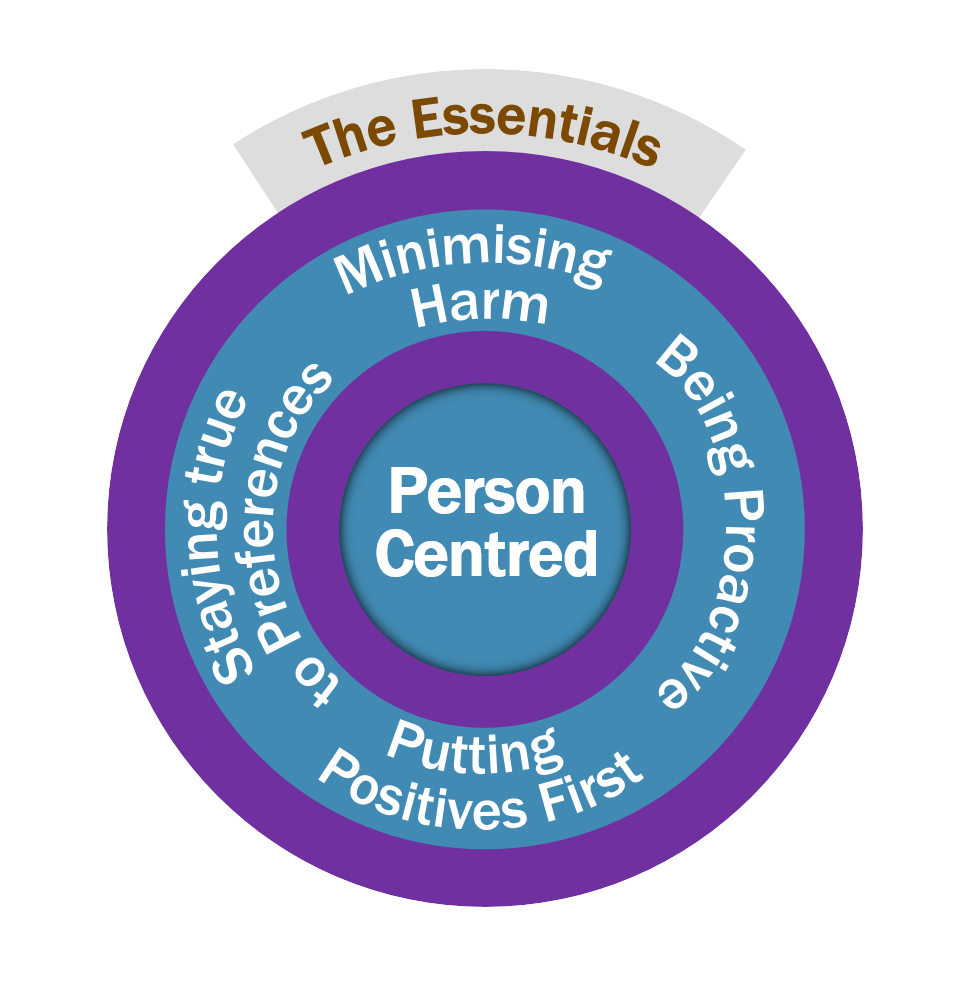 Bigby & Douglas © 2018The Risk Enablement ProcessBigby & Douglas © 2018This section lists the sources of information in this resource.BooksEmerson, E. (1995). Challenging behaviour: analysis and intervention in people with learning difficulties. Cambridge: Cambridge University Press.Mansell, J. (2005). Risks and opportunities of personal plans and budgets. Siegen Germany: European Conference Personenzentrietere Planung. Mansell, J., & Beadle-Brown, J. (2012). Active Support: Enabling and empowering people with intellectual disabilities. London: Jessica Kingsley Publishers. Morgan, S. (2013). Risk Decision-making: Working with risk and implementing positive risk taking. Hove: Pavilion Publishing and Media Ltd.Journal ArticlesBigby, C., Whiteside, M., & Douglas, J. (2017). Providing support for decision making to adults with intellectual disability: Perspectives of family members and workers in disability support services. Journal of Intellectual & Developmental Disability. doi:https://doi.org.10.3109/13668250.2017.1378873Buchan, S., Dunne, M., Pointon, A., & Verlegh, A. (July 2013). Risk Enablement Framework for staff working in dementia care. NHS Grampian, Scotland. Carr, S. (November 2010). Enabling risk, ensuring safety: Self-directed support and personal budgets. Social Care Institute for Excellence https://www.scie.org.uk/Department of Health. (10 November 2010). Nothing ventured, nothing gained: risk guidance for people with dementia. Retrieved from London, United Kingdom: https://www.gov.uk/government/publications/nothing-ventured-nothing-gained-risk-guidance-for-people-with-dementiaFaulkner, A. (2012). The right to take risks. The Journal of Adult Protection, 14(6), 287-296.Greenspan, S., Switzky, H. N., & Woods, G. W. (2011). Intelligence involves risk-awareness and intellectual disability involves risk unawareness: Implications of a theory of common sense. Journal of Intellectual & Developmental Disability, 36(4), 246-257. Hawkins, R., Redley, M., & Holland, A. J. (2011). Duty of care and autonomy: how support workers managed the tension between protecting service users from risk and promoting their independence in a specialist group home. Journal of Intellectual Disability Research, 55(9), 873-884. Kilcommons, A. M., Witers, P., & Moreno-Lopez, A. (2012). Do service users with intellectual disabilities want to be involved in the risk management process? A thematic analysis. Journal of Applied Research in Intellectual Disabilities, 25, 433-444. Lupton, D. (1999). Risk. Hoboken: Taylor and Francis.Mitchell, W., & Glendinning, C. (2008). Risk and adult social care: Identification, management and new policies. What does UK research evidence tell us? Health, Risk & Society, 10(3), 297-315. Robertson, J. P., & Collinson, C. (2011). Positive risk taking: Whose risk is it? An exploration in community outreach teams in adult mental health and learning disability services. Health, Risk & Society, 13(2), 147-164. Robinson, L., Hutchings, D., Corner, L., Finch, T., Hughes, J., Brittain, K., & Bond, J. (2007). Balancing rights and risks: conflicting perspectives in the management of wandering in dementia. Health, Risk & Society, 9(4), 389-406. WebsitesGreystanes Disability Services, & La Trobe University. (2015). Every Moment has Potential – An introduction to person centred active support. Retrieved from: http://www.activesupportresource.net.au/ OtherBigby, C., Douglas, J., & Hamilton, L. (2018). Overview of literature about enabling risk for people with cognitive disabilities in context of disability support services. Melbourne: La Trobe University. Available on line from the La Trobe University repository http://hdl.handle.net/1959.9/563495Mansell, J., Beadle-Brown, J., Ashman, B., & Ockenden, J. (2004). Person-centred active support: A multi-media training resource for staff to enable participation, inclusion and choice for people with learning disabilities. Brighton: Pavilion Publishing (Brighton) Ltd. AuthorsProfessor Christine Bigby, Professor Jacinta Douglas, Dr Suzane Vassallo – Living with Disability Research Centre, La Trobe UniversityWeb TextProfessor Christine Bigby, Professor Jacinta Douglas, Dr Suzane Vassallo, Lisa Hamilton – Living with Disability Research Centre, La Trobe UniversityWorkbookProfessor Christine Bigby, Professor Jacinta Douglas, Dr Suzane Vassallo, Lisa Hamilton – Living with Disability Research Centre, La Trobe UniversityEdited byRebecca Thiele – Living with Disability Research Centre, La Trobe UniversityWebsite Design & ProductionDr Suzane Vassallo – Living with Disability Research Centre, La Trobe UniversityGraphics AdvisorBenjamin Pawson – Living with Disability Research Centre, La Trobe UniversityOnline Technical ConsultantMark Brown – La Trobe Learning & Teaching, La Trobe UniversityVideo Storyboard & NarrationDr Suzane Vassallo – Living with Disability Research Centre, La Trobe UniversityVideo MusicPremium Beat (“Sparkling Lights” by Vincent Tone)Piloted bySupport workers from Unisson DisabilityPeople with intellectual disabilities from NSW Council for Intellectual DisabilityStaff from Public Guardian, NSWData CollectionDr David Henderson – Living with Disability Research Centre, La Trobe UniversityDietitianAnna Vassallo, Accredited Practising Dietitian – Human Nutrition and Dietetics, La Trobe UniversityIndustry Reference GroupProfessor Christine Bigby, Living with Disability Research Centre, La Trobe University Professor Jacinta Douglas, Living with Disability Research Centre, La Trobe University Jacqueline Connelly, Department of Family and Community Services, NSW Sarah Evans, Department of Family and Community Services, NSWAnna Gauci, Public Guardian, NSWJade Rodrigues, Public Guardian, NSWNicki Cummings, Public Guardian, NSWCarolyn Smith, Public Guardian, NSWTony Pooley, National Disability ServicesKaren Stace, National Disability ServicesJenny Klause, National Disability Services
Damian Griffis, First Peoples Disability Network (Australia)
Robert Tinsey, Greystanes Disability Service
Margaret Spencer, The University of SydneyFunded byNew South Wales Department of Family and Community ServicesOn the website: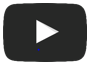 VIDEO - when you see this icon in the centre of an image, it means it is a video.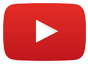 PLAY VIDEO - when you move your cursor over the image the icon changes to red, you can click on the image to start playing the video.CLICK TO GO TO ANOTHER PAGE OR SECTION –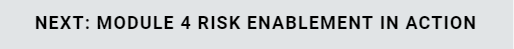 the text on the button will tell you where it will take you (this could be to another module or a further activity).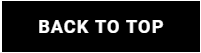 CLICK TO GO TO THE TOP OF THE PAGECLICK TO SEND A QUERY USING THE CONTACT FORMIn the workbook:WATCH VIDEO TALK on the website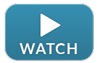 WATCH ACTIVITY VIDEO – watch the activity video on the website and do the related activities.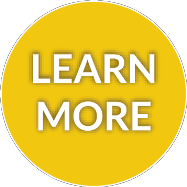 	LEARN MORE – means that there is extra material to enhance understanding for those who wish to explore further.MODULE 1: Introduction to RiskWrite a risky activity you did:Travelled alone overseas for 6 weeksWrite a risky activity you did:Travelled alone overseas for 6 weeksWrite a risky activity you did:Travelled alone overseas for 6 weeksWrite a risky activity you did:Travelled alone overseas for 6 weeksList some positive outcomes that came from having done this activityTick the box that best fits the category your positive outcome relates toTick the box that best fits the category your positive outcome relates toTick the box that best fits the category your positive outcome relates toList some positive outcomes that came from having done this activityPhysical Health & SafetyPsychosocial Well-BeingFinancialMet new peopleLearned a different languageBecame fit from all the walking I had to doFelt a sense of achievementList some negative outcomes that came from doing this activityTick the box that best fits the category your negative outcome relates toTick the box that best fits the category your negative outcome relates toTick the box that best fits the category your negative outcome relates toList some negative outcomes that came from doing this activityPhysical Health & SafetyPsychosocial Well-BeingFinancialI was homesick for the first few weeksSpent more money than I had plannedExplain whether you will undertake this ‘risky’ activity again.Yes, because I learnt a lot about myself and how to travel alone.Explain whether you will undertake this ‘risky’ activity again.Yes, because I learnt a lot about myself and how to travel alone.Explain whether you will undertake this ‘risky’ activity again.Yes, because I learnt a lot about myself and how to travel alone.Explain whether you will undertake this ‘risky’ activity again.Yes, because I learnt a lot about myself and how to travel alone.Are there any changes you would make or anything you would do differently the next time?Make sure more than one person at home had a copy of my itinerary.Are there any changes you would make or anything you would do differently the next time?Make sure more than one person at home had a copy of my itinerary.Are there any changes you would make or anything you would do differently the next time?Make sure more than one person at home had a copy of my itinerary.Are there any changes you would make or anything you would do differently the next time?Make sure more than one person at home had a copy of my itinerary.Write a risky activity you did:Write a risky activity you did:Write a risky activity you did:Write a risky activity you did:List some positive outcomes that came from having done this activityTick the box that best fits the category your positive outcome relates toTick the box that best fits the category your positive outcome relates toTick the box that best fits the category your positive outcome relates toList some positive outcomes that came from having done this activityPhysical Health & SafetyPsychosocial Well-BeingFinancialList some negative outcomes that came from having done this activityTick the box that best fits the category your negative outcome relates toTick the box that best fits the category your negative outcome relates toTick the box that best fits the category your negative outcome relates toList some negative outcomes that came from having done this activityPhysical Health & SafetyPsychosocial Well-BeingFinancialExplain whether you will undertake this ‘risky’ activity again.Explain whether you will undertake this ‘risky’ activity again.Explain whether you will undertake this ‘risky’ activity again.Explain whether you will undertake this ‘risky’ activity again.Are there any changes you would make or anything you would do differently the next time?Are there any changes you would make or anything you would do differently the next time?Are there any changes you would make or anything you would do differently the next time?Are there any changes you would make or anything you would do differently the next time?Write a risky activity you chose NOT to participate in:I declined an employment opportunity that was interstateWrite a risky activity you chose NOT to participate in:I declined an employment opportunity that was interstateWrite a risky activity you chose NOT to participate in:I declined an employment opportunity that was interstateWrite a risky activity you chose NOT to participate in:I declined an employment opportunity that was interstateList some positive outcomes that came from not participating in this activityTick the box that best fits the category your positive outcome relates toTick the box that best fits the category your positive outcome relates toTick the box that best fits the category your positive outcome relates toList some positive outcomes that came from not participating in this activityPhysical Health & SafetyPsychosocial Well-BeingFinancialWas easier to keep in contact with my friendsDid not have to move to a new locationDid not have to leave my familyI enjoyed my current jobList some negative outcomes that came from not participating in this activityTick the box that best fits the category your negative outcome relates toTick the box that best fits the category your negative outcome relates toTick the box that best fits the category your negative outcome relates toList some negative outcomes that came from not participating in this activityPhysical Health & SafetyPsychosocial Well-BeingFinancialDid not develop new skills Did not meet new peopleDid not experience living in another locationThinking about it now, would you have changed your choice? Explain. The timing was the issue. If the offer had been made a few years earlier, I would have taken it. But I was now in a job I liked. So, yes, I would have made the same choice. I had spent some time researching the job description I was being offered, and it didn’t appeal to me at that point in time.Thinking about it now, would you have changed your choice? Explain. The timing was the issue. If the offer had been made a few years earlier, I would have taken it. But I was now in a job I liked. So, yes, I would have made the same choice. I had spent some time researching the job description I was being offered, and it didn’t appeal to me at that point in time.Thinking about it now, would you have changed your choice? Explain. The timing was the issue. If the offer had been made a few years earlier, I would have taken it. But I was now in a job I liked. So, yes, I would have made the same choice. I had spent some time researching the job description I was being offered, and it didn’t appeal to me at that point in time.Thinking about it now, would you have changed your choice? Explain. The timing was the issue. If the offer had been made a few years earlier, I would have taken it. But I was now in a job I liked. So, yes, I would have made the same choice. I had spent some time researching the job description I was being offered, and it didn’t appeal to me at that point in time.Write a risky activity you chose NOT to participate in:Write a risky activity you chose NOT to participate in:Write a risky activity you chose NOT to participate in:Write a risky activity you chose NOT to participate in:List some positive outcomes that came from choosing not to participate in this activityTick the box that best fits the category your positive outcome relates toTick the box that best fits the category your positive outcome relates toTick the box that best fits the category your positive outcome relates toList some positive outcomes that came from choosing not to participate in this activityPhysical Health & SafetyPsychosocial Well-BeingFinancialList some negative outcomes that came from choosing not to participate in this activityTick the box that best fits the category your negative outcome relates toTick the box that best fits the category your negative outcome relates toTick the box that best fits the category your negative outcome relates toList some negative outcomes that came from choosing not to participate in this activityPhysical Health & SafetyPsychosocial Well-BeingFinancialThinking about it now, would you have changed your choice? Explain. Thinking about it now, would you have changed your choice? Explain. Thinking about it now, would you have changed your choice? Explain. Thinking about it now, would you have changed your choice? Explain. Write a risky activity you were PREVENTED from participating in:My partner prevented me from learning how to ride a motorcycle. She was concerned I would get hurt.Write a risky activity you were PREVENTED from participating in:My partner prevented me from learning how to ride a motorcycle. She was concerned I would get hurt.Write a risky activity you were PREVENTED from participating in:My partner prevented me from learning how to ride a motorcycle. She was concerned I would get hurt.Write a risky activity you were PREVENTED from participating in:My partner prevented me from learning how to ride a motorcycle. She was concerned I would get hurt.List some positive outcomes that came from being prevented from doing this activityTick the box that best fits the category your positive outcome relates toTick the box that best fits the category your positive outcome relates toTick the box that best fits the category your positive outcome relates toList some positive outcomes that came from being prevented from doing this activityPhysical Health & SafetyPsychosocial Well-BeingFinancialDid not get injuredDid not pay for driving lessonsList some negative outcomes that came from being prevented from doing this activityTick the box that best fits the category your negative outcome relates toTick the box that best fits the category your negative outcome relates toTick the box that best fits the category your negative outcome relates toList some negative outcomes that came from being prevented from doing this activityPhysical Health & SafetyPsychosocial Well-BeingFinancialDid not learn how to ride a motorcycle  I felt disappointed and frustrated that I wasn’t supported I was dependent upon public transport Now that you have had this experience, would you prevent another person from engaging in a risky activity? Explain No, I wouldn’t prevent another person from doing what they wanted – I understood that they cared, but I found it frustrating to deal with. As a matter of interest, years later, when my partner and I were no longer in a relationship together, I then learnt how to ride a motorcycle.Now that you have had this experience, would you prevent another person from engaging in a risky activity? Explain No, I wouldn’t prevent another person from doing what they wanted – I understood that they cared, but I found it frustrating to deal with. As a matter of interest, years later, when my partner and I were no longer in a relationship together, I then learnt how to ride a motorcycle.Now that you have had this experience, would you prevent another person from engaging in a risky activity? Explain No, I wouldn’t prevent another person from doing what they wanted – I understood that they cared, but I found it frustrating to deal with. As a matter of interest, years later, when my partner and I were no longer in a relationship together, I then learnt how to ride a motorcycle.Now that you have had this experience, would you prevent another person from engaging in a risky activity? Explain No, I wouldn’t prevent another person from doing what they wanted – I understood that they cared, but I found it frustrating to deal with. As a matter of interest, years later, when my partner and I were no longer in a relationship together, I then learnt how to ride a motorcycle.Write a risky activity you were PREVENTED from participating in:Write a risky activity you were PREVENTED from participating in:Write a risky activity you were PREVENTED from participating in:Write a risky activity you were PREVENTED from participating in:List some positive outcomes that came from being prevented from doing this activityTick the box that relates to the category your outcome relates toTick the box that relates to the category your outcome relates toTick the box that relates to the category your outcome relates toList some positive outcomes that came from being prevented from doing this activityPhysical Health & SafetyPsychosocial Well-BeingFinancialList some negative outcomes that came from being prevented from doing this activityTick the box that best fits the category your negative outcome relates toTick the box that best fits the category your negative outcome relates toTick the box that best fits the category your negative outcome relates toList some negative outcomes that came from being prevented from doing this activityPhysical Health & SafetyPsychosocial Well-BeingFinancialNow that you have had this experience, would you prevent another person from engaging in a risky activity? Explain Now that you have had this experience, would you prevent another person from engaging in a risky activity? Explain Now that you have had this experience, would you prevent another person from engaging in a risky activity? Explain Now that you have had this experience, would you prevent another person from engaging in a risky activity? Explain MODULE 2: Enabling Risk for the People You SupportThe language of risk enablementThe language of risk enablementRisk minimisation statementRisk enablement statement“Tie up your shoelaces properly, Stuart. You’ll trip and hurt yourself.”“Stuart, let me know if I can help you tie up your shoelaces.”“I’ll put the cake in the oven, Shelley. It’s too dangerous for you.”“Simon wants to ride a horse? No. That’s far too risky. He’s not allowed to ride horses.”“Learning how to play the piano sounds like a great idea, Katie. Let’s see what we can do to make it happen.”“What? Mario wants to run a marathon? Well, that’s just not realistic, is it?”“Claire, would you like to walk with me to the corner shop so we can get a coffee.”“I’ll manage the money, David. It’s best if I do this for you.”‘You can’t go outside today. It’s too hot and you’ll get sunburnt.”“No, there’s no time to bake a cake today, Greg. I’m too busy.”“Craig, would you like to cut up the vegetables for dinner? Let me know if you need help.”MODULE 3: The 4 Essentials of Risk EnablementRisk Enablement: Putting Positives FirstRisk EliminationBuild confidenceLoss of confidenceMeet new peopleSocial IsolationLearn something newMissed opportunity to learn new thingsExperience something differentNo new experiencesEngaged and enthusiasticLack motivationMODULE 4: Risk Enablement in ActionMODULE 5: Being Someone who Enables RiskGLOSSARYChoiceExpression of a preference from a range of options. Choice enables people to have control over their own life.ContextThe conditions that can affect an outcome. For example, these can include things like: cost, catering, weather, scheduling, social, physical (e.g., crowds at an event). When thinking about the process of risk enablement, context is important to consider as these factors need to be included in your planning. Core ValuesValues and beliefs that guide the way people think, act and talk. In disability policy and disability support work, the core values are that people with cognitive disability are valued and equal members of our society.DisengagedWhen people are not doing anything, are bored, or isolated they are disengaged. When people with cognitive disability are disengaged, it is not through their own choice, but because the assistance they need to participate in activities is unavailable. When a person is disengaged they may pace around, or engage in various types of self-stimulatory or challenging behaviours.Empower(ment)To give power to others to support them in the things they want to do. In disability support work, it relates to supporting someone to take more control over their own lives, such as supporting them to engage in activities involving risk.Enable(d)(ment)To make something possible. In disability support work, it relates to supporting a person with cognitive disability in a way that permits them to undertake something, like an activity of their choosing.Engaged(ment)Participating in some form of meaningful activity or in social interaction. This can range from household tasks, hobbies, leisure pursuits, exercise, social activities or social relationships. Engagement is the means to social and physical wellbeing and enriches anyone’s life. Supporting people to be engaged is a key principle of working with people with cognitive disability who often need support to initiate or participate in activities.InclusionEnsuring everyone has the same opportunities to participate in community life and to take their place in society as respected citizens. Key aspects of inclusion are: social relationships, participation in education, employment, family, and having a say about the decisions that affect your life and the community you live in.IndependenceDoing things for yourself, making your own decisions about how you live. Most people are not fully independent and rely on others for advice, or assistance. We call this interdependence. People with cognitive disability need more help than other people to do things they want to do. It is important not to give too much help or support as this makes people too dependent on others and can take away their choice and control.Meaningful lifeTo live a life with purpose, that is satisfying and fulfilling. The person is engaged, they feel a sense of belonging and they are valued.PaternalismIn disability support work, this refers to the restrictions that staff and/or families have on decision-making opportunities for the person being supported. These restrictions that are imposed on the person may not actually be what the person wants, but they are thought to be what is best for them. Paternalism can get in the way of enabling risk. Person Centred(ness)‘Supporting individuals to live as independently as possible, have choice and control over the services they use and access to both wider public and community services and employment and education. Rather than fitting people to services, services should fit the person’ (SCIE, 2010, p 5). It has three core elements:Individualisation - finely tailored to the needs and wishes of the individual;Responsiveness - adapt to the changing needs and continually shape support to the needs of the individual’;Control - individuals exercise control over the type of services and support they receive (Mansell, 2005).Practice LeaderA person who is either a direct line manager or in a specialist position and is a skilled practitioner whose role is to support and guide the practice of support workers. Being a practice leader involves: supervising staff, leading team meetings, coaching support workers, modelling good practice, and planning shifts for support workers so they know where and with whom they will be working. A practice leader aims to ensure that everything that happens in a disability support service is focussed on supporting people with disability to have the best possible quality of life.ProactiveIn disability support work, this means to create an opportunity for someone you support, to help to make something happen that is of their choosing. It is about knowing what a person wants and then making it happen.Preference(s)A person's choice(s). So they have control over their own life.Risk averseAvoiding or being hesitant to take risks.The 4 Essentials of Risk EnablementThese are the essential items that need to be considered when assisting a person with cognitive disability to take risks. These include: Putting Positives FirstStaying True to PreferencesBeing ProactiveMinimising Harm. The 4 Essentials are in no particular order and need to be considered all at once when enabling a person with cognitive disability to take risks. Although not part of the 4 Essentials themselves, being person centred is required before the 4 Essentials can be further defined and explored to enable positive risk-taking to happen. The Risk Enablement ProcessThis refers to the entire process to use when enabling someone with cognitive disability to take risks. The process starts with the person, then attention is given to The 4 Essentials of Risk Enablement all at once. The attention given to each might vary, depending upon the type of risk. This all happens while ensuring the following things are included in the process: working together, taking account of context, planning, accountability.ANSWER SECTION: Suggested Answers to Activities in this Online ResourceWrite a risky activity you did:Travelled alone overseas for 6 weeksWrite a risky activity you did:Travelled alone overseas for 6 weeksWrite a risky activity you did:Travelled alone overseas for 6 weeksWrite a risky activity you did:Travelled alone overseas for 6 weeksList some positive outcomes that came from having done this activityTick the box that best fits the category your positive outcome relates toTick the box that best fits the category your positive outcome relates toTick the box that best fits the category your positive outcome relates toList some positive outcomes that came from having done this activityPhysical Health & SafetyPsychosocial Well-BeingFinancialMet new peopleLearned a different languageBecame fit from all the walking I had to doFelt a sense of achievementList some negative outcomes that came from doing this activityTick the box that best fits the category your negative outcome relates toTick the box that best fits the category your negative outcome relates toTick the box that best fits the category your negative outcome relates toList some negative outcomes that came from doing this activityPhysical Health & SafetyPsychosocial Well-BeingFinancialI was homesick for the first few weeksSpent more money than I had plannedExplain whether you will undertake this ‘risky’ activity again.Yes, because I learnt a lot about myself and how to travel alone.Explain whether you will undertake this ‘risky’ activity again.Yes, because I learnt a lot about myself and how to travel alone.Explain whether you will undertake this ‘risky’ activity again.Yes, because I learnt a lot about myself and how to travel alone.Explain whether you will undertake this ‘risky’ activity again.Yes, because I learnt a lot about myself and how to travel alone.Are there any changes you would make or anything you would do differently the next time?Make sure more than one person at home had a copy of my itinerary.Are there any changes you would make or anything you would do differently the next time?Make sure more than one person at home had a copy of my itinerary.Are there any changes you would make or anything you would do differently the next time?Make sure more than one person at home had a copy of my itinerary.Are there any changes you would make or anything you would do differently the next time?Make sure more than one person at home had a copy of my itinerary.Write a risky activity you chose NOT to participate in:I declined an employment opportunity that was interstateWrite a risky activity you chose NOT to participate in:I declined an employment opportunity that was interstateWrite a risky activity you chose NOT to participate in:I declined an employment opportunity that was interstateWrite a risky activity you chose NOT to participate in:I declined an employment opportunity that was interstateList some positive outcomes that came from not participating in this activityTick the box that best fits the category your positive outcome relates toTick the box that best fits the category your positive outcome relates toTick the box that best fits the category your positive outcome relates toList some positive outcomes that came from not participating in this activityPhysical Health & SafetyPsychosocial Well-BeingFinancialWas easier to keep in contact with my friendsDid not have to move a new locationDid not have to leave my familyI enjoyed my current jobList some negative outcomes that came from not participating in this activityTick the box that best fits the category your negative outcome relates toTick the box that best fits the category your negative outcome relates toTick the box that best fits the category your negative outcome relates toList some negative outcomes that came from not participating in this activityPhysical Health & SafetyPsychosocial Well-BeingFinancialDid not develop new skills Did not meet new peopleDid not experience living in another locationThinking about it now, would you have changed your choice? Explain. The timing was the issue. If the offer had been made a few years earlier, I would have taken it. But I was now in a job I liked. So, yes, I would have made the same choice. I had spent some time researching the job description I was being offered, and it didn’t appeal to me at that point in time.Thinking about it now, would you have changed your choice? Explain. The timing was the issue. If the offer had been made a few years earlier, I would have taken it. But I was now in a job I liked. So, yes, I would have made the same choice. I had spent some time researching the job description I was being offered, and it didn’t appeal to me at that point in time.Thinking about it now, would you have changed your choice? Explain. The timing was the issue. If the offer had been made a few years earlier, I would have taken it. But I was now in a job I liked. So, yes, I would have made the same choice. I had spent some time researching the job description I was being offered, and it didn’t appeal to me at that point in time.Thinking about it now, would you have changed your choice? Explain. The timing was the issue. If the offer had been made a few years earlier, I would have taken it. But I was now in a job I liked. So, yes, I would have made the same choice. I had spent some time researching the job description I was being offered, and it didn’t appeal to me at that point in time.Write a risky activity you were PREVENTED from participating in:My partner prevented me from learning how to ride a motorcycle. She was concerned I would get hurt.Write a risky activity you were PREVENTED from participating in:My partner prevented me from learning how to ride a motorcycle. She was concerned I would get hurt.Write a risky activity you were PREVENTED from participating in:My partner prevented me from learning how to ride a motorcycle. She was concerned I would get hurt.Write a risky activity you were PREVENTED from participating in:My partner prevented me from learning how to ride a motorcycle. She was concerned I would get hurt.List some positive outcomes that came from being prevented from doing this activityTick the box that best fits the category your positive outcome relates toTick the box that best fits the category your positive outcome relates toTick the box that best fits the category your positive outcome relates toList some positive outcomes that came from being prevented from doing this activityPhysical Health & SafetyPsychosocial Well-BeingFinancialDid not get injuredDid not pay for driving lessonsList some negative outcomes that came from being prevented from doing this activityTick the box that best fits the category your negative outcome relates toTick the box that best fits the category your negative outcome relates toTick the box that best fits the category your negative outcome relates toList some negative outcomes that came from being prevented from doing this activityPhysical Health & SafetyPsychosocial Well-BeingFinancialDid not learn how to ride a motorcycle  I felt disappointed and frustrated that I wasn’t supported I was dependent upon public transport Now that you have had this experience, would you prevent another person from engaging in a risky activity? Explain No, I wouldn’t prevent another person from doing what they wanted – I understood that they cared, but I found it frustrating to deal with. As a matter of interest, years later, when my partner and I were no longer in a relationship together, I then learnt how to ride a motorcycle.Now that you have had this experience, would you prevent another person from engaging in a risky activity? Explain No, I wouldn’t prevent another person from doing what they wanted – I understood that they cared, but I found it frustrating to deal with. As a matter of interest, years later, when my partner and I were no longer in a relationship together, I then learnt how to ride a motorcycle.Now that you have had this experience, would you prevent another person from engaging in a risky activity? Explain No, I wouldn’t prevent another person from doing what they wanted – I understood that they cared, but I found it frustrating to deal with. As a matter of interest, years later, when my partner and I were no longer in a relationship together, I then learnt how to ride a motorcycle.Now that you have had this experience, would you prevent another person from engaging in a risky activity? Explain No, I wouldn’t prevent another person from doing what they wanted – I understood that they cared, but I found it frustrating to deal with. As a matter of interest, years later, when my partner and I were no longer in a relationship together, I then learnt how to ride a motorcycle.The language of risk enablementThe language of risk enablementRisk minimisation statementRisk enablement statement“Tie up your shoelaces properly, Stuart. You’ll trip and hurt yourself.”“Stuart, let me know if I can help you tie up your shoelaces.”“I’ll put the cake in the oven, Shelley. It’s too dangerous for you.”“Shelley, would you like some help with putting the cake in the oven?”“Simon wants to ride a horse? No. That’s far too risky. He’s not allowed to ride horses.”“Simon, I hear you’d like to ride a horse. Let’s take a look at how to make that work for you.”“Katie can’t play the piano. Besides, we don’t have one in the house.”“Learning how to play the piano sounds like a great idea, Katie. Let’s see what we can do to make it happen.”“What? Mario wants to run a marathon? Well, that’s just not realistic, is it?”“Mario, let’s look at how we can support you to run a marathon. It might take some time and planning, and we will explore that together.”“Claire, it’s raining outside. You stay here, and I’ll go get a coffee for us.”“Claire, would you like to walk with me to the corner shop so we can get a coffee.”“I’ll manage the money, David. It’s best if I do this for you.”“David, let me know if I can help you with managing the money.”‘You can’t go outside today. It’s too hot and you’ll get sunburnt.”“It’s hot outside. You might like to put on sunscreen and wear a hat so that you don’t get sunburnt.”“No, there’s no time to bake a cake today, Greg. I’m too busy.”“Greg, there is another staff member on in an hour. Is it alright if we wait until they arrive so that I can help you then with baking a cake?”“Craig, stand back please. I’ll cut the vegetables. This knife is sharp and I don’t want you cutting yourself.”“Craig, would you like to cut up the vegetables for dinner? Let me know if you need help.”RESOURCESFIGURESREFERENCES